Vzorový prevádzkový poriadokprevádzkovateľa miestnej distribučnej sústavy ÚVODNÉ USTANOVENIAPrevádzkový poriadokTento prevádzkový poriadok (ďalej len „PP“) je vydaný podľa ustanovenia § 90 písm. d) zákona č. 251/2012 Z. z. o energetike a o zmene a doplnení niektorých zákonov v znení neskorších predpisov (ďalej len „Zákon o energetike“) a je záväzný pre prevádzkovateľa miestnej distribučnej sústavy (ďalej len „PDS“) a všetkých užívateľov distribučnej sústavy (ďalej len „DS“).PDS pri výkone svojej činnosti zabezpečuje oznamovanie informácií užívateľom DS miestne obvyklým spôsobom (napr. vyhlásenie miestnym rozhlasom, výveskou na verejne prístupnom mieste, v tlači a podobne), ak tento PP neustanovuje inak. Uverejňovaním na webovom sídle sa rozumie umiestenie odkazu vo verejne prístupnej časti webového sídla PDS, ktorý údaje alebo informácie uverejňuje, slúžiacej na uverejňovanie noviniek alebo oznamov a súčasne v časti, kde sú obvykle takéto informácie zverejňované. V prípade, že PDS vykonáva písomný úkon v listinnej podobe (ďalej len „písomnosť“) voči užívateľovi DS, ktorý je potrebné užívateľovi DS doručiť, platí v prípade neprevzatia písomnosti, že písomnosti boli užívateľovi DS doručené v posledný deň úložnej lehoty na pošte alebo v deň odmietnutia prevzatia písomnosti. Za doručené sa považujú aj všetky písomnosti, ktoré sa vrátia PDS ako nedoručené v dôsledku neznámeho adresáta alebo pre iné dôvody na strane užívateľa DS spôsobujúce nemožnosť riadneho doručenia písomnosti.Pojmy, ktoré  sú definované pre oblasť elektroenergetiky v Zákone o energetike, v zákone č. 309/2009 Z. z. o podpore obnoviteľných zdrojov energie a vysoko účinnej kombinovanej výroby a o zmene a doplnení niektorých zákonov v znení neskorších predpisov (ďalej len „zákon č. 309/2009 Z. z.“) a vo vyhláške Úradu pre reguláciu sieťových odvetví č. 207/2023 Z. z., ktorou sa ustanovujú pravidlá pre fungovanie vnútorného trhu s elektrinou, obsahové náležitosti prevádzkového poriadku prevádzkovateľa sústavy, organizátora krátkodobého trhu s elektrinou a rozsah obchodných podmienok, ktoré sú súčasťou prevádzkového poriadku prevádzkovateľa sústavy v platnom a účinnom znení (ďalej len „Pravidlá trhu“), majú ten istý význam aj v tomto PP.Základné identifikačné údaje PDS na svojom webovom sídle zverejní základné informačné údaje podľa § 59 ods. 2 Pravidiel trhu, ktorými sú:zoznam dôležitých adries a komunikačných spojení s PDS a informácií o obchodných portáloch PDS,základné údaje o prevádzkovanej distribučnej sústave predstavujú zariadenia uvedené v rámci  povolenia PDS na distribúciu elektriny,internetová adresa, prostredníctvom ktorej PDS zverejňuje informácie užívateľom DS spôsobom, ktorý užívateľovi DS umožňuje diaľkový prístup k PDS, vrátane zoznamu dôležitých adries a komunikačných spojení. OBCHODNÉ PODMIENKY K ZMLUVE O PRIPOJENÍ DO DISTRIBUČNEJ SÚSTAVYPostup pri uzatváraní zmluvy o pripojení do distribučnej sústavyNové pripojenie odberného elektrického zariadenia alebo elektroenergetického zariadenia, alebo zmena technických parametrov existujúceho pripojenia odberného elektrického zariadenia alebo elektroenergetického zariadenia sa uskutočňuje na základe zmluvy o pripojení do DS (ďalej len „zmluva o pripojení“) podľa § 26 ods. 3, § 28 ods. 2 písm. l) a § 31 ods. 2 písm. h) Zákona o energetike uzatvorenej s vlastníkom odberného elektrického zariadenia alebo elektroenergetického zariadenia po splnení technických podmienok (ďalej len „TP“) podľa § 19 Zákona o energetike a obchodných podmienok PDS.Žiadať o pripojenie do DS môže vlastník odberného elektrického zariadenia alebo elektroenergetického zariadenia (ďalej len „žiadateľ“).Ak odberné elektrické alebo elektroenergetické zariadenie v odbernom mieste alebo odovzdávacom (ďalej len „OOM“) v čase podania žiadosti o pripojenie už existuje,  žiadateľ o pripojenie spolu so žiadosťou o pripojenie vyhlási a na žiadosť PDS aj preukáže, že je vlastníkom pripájaného zariadenia v OOM, inak PDS žiadosť o pripojenie odmietne.Ak pripájané zariadenie v OOM v čase podania žiadosti o pripojenie ešte neexistuje, žiadateľ o pripojenie spolu so žiadosťou o pripojenie v OOM vyhlási a na žiadosť PDS aj preukáže, že:je vlastníkom nehnuteľnosti (vrátane bytu a nebytového priestoru) a stavby, v/na ktorej bude pripájané zariadenie v OOM, zriadené, je správcom nehnuteľnosti (vrátane bytu a nebytového priestoru) a stavby, v/na ktorej bude pripájané zariadenie v OOM, zriadené, alebo je osobou, ktorá má právo užívať nehnuteľnosť (vrátane bytu a nebytového priestoru) a stavbu v/na, na ktorej bude pripájané zariadenie v OOM, zriadené, inak PDS žiadosť o pripojenie odmietne. Ak žiadateľ o pripojenie do DS nie je vlastníkom nehnuteľnosti, v ktorej má byť odberné elektrické zariadenie alebo elektrická prípojka zriadená, je povinný požiadať vlastníka nehnuteľnosti o súhlas so zriadením odberného elektrického zariadenia alebo elektrickej prípojky. Vlastník nehnuteľnosti je povinný tejto žiadosti vyhovieť, ak nepreukáže, že v dôsledku zriadenia odberného elektrického zariadenia alebo elektrickej prípojky budú neprimeraným spôsobom porušené jeho práva. Odmietnutie žiadosti je povinný vlastník nehnuteľnosti odôvodniť.Odberné elektrické zariadenie alebo elektroenergetické zariadenie slúžiace na pripojenie do DS sa vybuduje po vzájomnej dohode príslušný príslušného PDS alebo inej oprávnenej osoby s užívateľom DS v spolupráci s vlastníkom nehnuteľnosti alebo správcom na základe požiadaviek užívateľa DS a v súlade s TP a obchodnými podmienkami PDS.Odberné elektrické zariadenie alebo elektroenergetické zariadenie možno pripojiť do DS tak, že je zachovaná bezpečnosť, spoľahlivosť a stabilita prevádzky DS a po úhrade ceny za pripojenie. Inštalované a dosiahnuteľné výkony jednotlivých elektroenergetických zariadení, vlastná spotreba pri výrobe elektriny a pri uskladňovaní elektriny, ako aj súdobosť využitia inštalovaného a dosiahnuteľného výkonu elektroenergetických zariadení pripojených v odovzdávacom mieste (ďalej len „OdM“) sa zohľadnia v zmluvách o pripojení do DS pri stanovovaní alebo dohadovaní hodnôt maximálnych rezervovaných kapacít.Ak je do DS pripájané odberné miesto (ďalej len „OM“) pre odber elektriny a na rovnakom elektroenergetickom zariadení je aj fyzická dodávka elektriny zo zariadenia na výrobu elektriny alebo zo zariadenia na uskladňovanie elektriny, sú pre toto  pre toto miesto pripojenia uzavreté osobitne zmluvy o pripojení do DS osobitne pre OM za fyzický odber elektriny a osobitne pre OdM za fyzickú dodávku elektriny pričom v oboch zmluvách o pripojení do DS, uzatvorených s PDS, je druhá zmluvná strana zhodná; rovnako sú PDS pridelelené osobitné identifikačné čísla osobitne pre OM za fyzický odber elektriny a osobitne pre OdM za fyzickú dodávku elektriny. Ak v danom mieste pripojenia je zistený neoprávnený odber elektriny alebo neoprávnené dodávanie elektriny do DS, PDS je oprávnený odpojiť toto OOM a ukončiť uzatvorené zmluvy o pripojení týkajúce sa odberu elektriny, tak ako aj dodávky elektriny podľa tohto PP v rozsahu a za podmienok podľa § 31 ods. 1 písm. e) Zákona o energetike. Ak je potrebná zmena technických parametrov pripojenia existujúceho odberného elektrického zariadenia alebo elektroenergetického zariadenia, PDS túto skutočnosť bezodkladne oznámi užívateľovi DS. Ak ide o existujúceho užívateľa DS, zmena technických parametrov OOM sa dojednáva s PDS, do ktorej je toto OOM pripojené.Podaním kompletnej žiadosti žiadateľa o pripojenie do DS začína plynúť PDS lehota 30 dní (10 pracovných dní v prípade žiadosti o pripojenie malého zdroja a 15 pracovných dní v prípade žiadosti o pripojenie lokálneho zdroja) na zaslanie písomného stanoviska k žiadosti žiadateľa o pripojenie do DS a návrhu zmluvy o pripojení. Stanovisko PDS k žiadosti žiadateľa o pripojenie malého zdroja a stanovisko PDS k žiadosti žiadateľa o pripojenie lokálneho zdroja je zároveň stanoviskom PDS k maximálnej rezervovanej kapacite na ich pripojenie do DS.  Pri neúplnej žiadosti žiadateľa o pripojenie do DS je žiadosť o pripojenie bezodkladne vrátená žiadateľovi o pripojenie do DS s uvedením dôvodov neakceptovania žiadosti o pripojenie žiadateľa o pripojenie do DS. PDS zašle žiadateľovi o pripojenie zariadenia na výrobu elektriny alebo zariadenia na uskladňovanie elektriny návrh zmluvy o pripojenie, vrátane technických a obchodných podmienok PDS, v lehote do 30 kalendárnych dní od podania kompletnej žiadosti o pripojenie. PDS vykoná potrebné úpravy v DS na umožnenie pripojenia žiadateľa o pripojenie zariadenia na výrobu elektriny alebo zariadenia na uskladňovanie elektriny do šiestich kalendárnych mesiacov od právoplatného uzatvorenia zmluvy o pripojení do DS v prípade, ak nie je potrebné stavebné povolenie na úpravu DS v dôsledku pripojenia žiadateľa. Splnenie technických podmienok PDS sa pri odbernom elektrickom zariadení posúdi do desiatich pracovných dní od predloženia kompletnej dokumentácie. Ak je potrebná zmena technických parametrov pripojenia existujúceho odberného elektrického zariadenia alebo elektroenergetického zariadenia, táto skutočnosť sa bezodkladne oznámi užívateľovi DS. Ak ide o existujúceho užívateľa DS, zmena technických parametrov OM sa dojednáva s PDS, do ktorej je toto OM pripojené.PDS nesmie odmietnuť pripojenie zariadenia na výrobu elektriny alebo zariadenia na uskladňovanie elektriny z dôvodu možného budúceho obmedzenia distribúcie elektriny pre užívateľov DS alebo vzniku dodatočných nákladov na potrebné zvýšenie kapacity DS v mieste pripojenia v dôsledku pripojenia žiadateľa. Týmto nie je dotknutá možnosť PDS postupovať podľa § 19 ods. 11 Zákona o energetike.PDS určuje transparentným a nediskriminačným spôsobom podmienky rezervácie distribučnej kapacity a zverejňuje ich na webovom sídle PDS.PDS zverejňuje na svojom webovom sídle obchodné podmienky pripojenia do DS.Každé odmietnutie uzatvorenia zmluvy o pripojení je PDS povinný odôvodniť. PDS musí informovať žiadateľa o pripojenie o technických podmienkach alebo obchodných podmienkach pripojenia do DS, ktoré nie sú splnené a o opatreniach, ktoré je potrebné vykonať v DS alebo u žiadateľa o pripojenie, aby mohlo byť žiadosti o pripojenie vyhovené.V prípade, ak bude odberné elektrické zariadenie alebo elektroenergetické zariadenie žiadateľa pripojené do DS  cez elektroenergetické zariadenie, ktoré nie je vo vlastníctve PDS, PDS nezodpovedá za škodu, ktorá mu vznikne v dôsledku poruchy alebo odpojenia elektroenergetického zariadenia, cez ktoré je užívateľ DS pripojené do DS.Za účelom zabezpečenia pripojenia do DS v OM, prístupu do DS v OM, distribúcie elektriny do OM a dodávky elektriny do OM, musí žiadateľ uzatvoriť s príslušným účastníkom trhu s elektrinou: zmluvu o pripojení,  zmluvu o združenej dodávke elektriny alebo (ak neuzatvára zmluvu o združenej dodávke elektriny) zmluvu o dodávke elektriny, zmluvu o prístupe do DS a distribúcii elektriny a zmluvu o zúčtovaní odchýlky v prípade vlastnej zodpovednosti za odchýlku OM alebo zmluvu o prevzatí zodpovednosti za odchýlku v prípade prenesenej zodpovednosti za odchýlku OM. Za účelom zabezpečenia pripojenia do DS v OdM, prístupu do DS v OdM a dodávky elektriny do DS v OdM, musí žiadateľ okrem zmluvy o pripojení uzatvoriť s príslušným účastníkom prípadne účastníkmi trhu s elektrinou zmluvy na základe ktorým bude zabezpečená dodávka elektriny do DS ako aj odchýlka tohto OdM príslušným účastníkom trhu.Zmluvné vzťahy v prípade zabezpečenia pripojenia v OdM: zmluva o pripojení,zmluva o prístupe do DS a distribúcii elektriny, zmluva o dodávke elektriny,zmluva o povinnom výkupe elektriny, zmluva o zúčtovaní odchýlky v prípade vlastnej zodpovednosti za odchýlku OdM, zmluva o prevzatí zodpovednosti za odchýlku v prípade prenesenej zodpovednosti za odchýlku OdM,zmluva o povinnom prevzatí zodpovednosti za odchýlku v prípade prenesenej zodpovednosti za odchýlku OdM. Žiadateľ je povinný uzatvoriť zmluvy na základe ktorým bude zabezpečená dodávke elektriny do DS ako aj odchýlka tohto OdM s príslušným účastníkom trhu najneskôr do 60 kalendárnych dní odo dňa doručenia písomného oznámenia PDS, ktorým PDS potvrdí žiadateľovi splnenie technických podmienok PDS a technických podmienok pripojenia uvedených v zmluve o pripojení do DS. Ak žiadateľ uvedené zmluvy v tejto lehote neuzatvorí, je PDS oprávnený odstúpiť od zmluvy o pripojení do DS.Odberné elektrické zariadenie a elektroenergetické zariadenie sa pripojí do DS do piatich pracovných dní po splnení TP a obchodných podmienok PDS. 2.1.1. 	Osobitné ustanovenia o rozšírení distribučnej sústavy v prípade obnoviteľných zdrojov energie a vysoko účinnej kombinovanej výrobyPDS je povinný po úhrade ceny za pripojenie do DS a nadobudnutí platnosti zmluvy o pripojení prednosti pripojiť zariadenie výrobcu elektriny z obnoviteľných zdrojov energie do DS, ak takéto zariadenie spĺňa technické podmienky a obchodné podmienky pripojenia do DS. Ak PDS nedisponuje dostatočnou distribučnou kapacitou v mieste výstavby energetického zariadenia, PDS rozšíri DS tak, aby v primeranej lehote mohlo byť zariadenie výrobcu elektriny prednostne pripojené.Náklady na pripojenie podľa bodu 1 a náklady na rozšírenie DS podľa bodu 2 znáša  PDS. Výrobca elektriny (okrem výrobcu elektriny z malého zdroja a lokálneho zdroja) zaplatí za vytvorenie rezervovanej kapacity v sústave cenu za pripojenie v súlade so všeobecne záväznými právnymi predpismi. Na základe žiadosti  podľa § 5 ods. 3 zákona č. 309/2009 Z. z. PDS navrhne také technické riešenie rozšírenia DS, ktoré umožní žiadateľovi pripojiť sa do DS v mieste, ktoré je pre žiadateľa o pripojenie geograficky najbližšie a ekonomicky najvýhodnejšie.2.1.2. Osobitné ustanovenia o pripájaní malých zdrojov podľa § 4a zákona 
č. 309/2009 Z. z.Žiadateľ o pripojenie malého zdroja ešte pred akoukoľvek inštaláciou zariadenia alebo jeho časti uzavrie s PDS zmluvu o pripojení malého zdroja. Bez platnej zmluvy o pripojení PDS nevykoná bezplatné pripojenie malého zdroja do DS a bezplatnú montáž určeného meradla z dôvodu nesplnenia podmienky ustanovenej v § 4a ods. 2 písm. c) zákona č. 309/2009 Z. z. Pripojenie malého zdroja do DS bez zmluvy o pripojení je v rozpore so Zákonom o energetike.PDS je povinný zaslať stanovisko k maximálnej rezervovanej kapacite na pripojenie malého zdroja s platnosťou šesť mesiacov do 10 pracovných dní odo dňa doručenia žiadosti o stanovisko. Ak PDS nezašle stanovisko v lehote podľa prvej vety, žiadateľ môže uviesť malý zdroj do prevádzky po oznámení podľa §4a ods. 5 zákona č. 309/2009  Z. z. Vzor žiadosti zverejní PDS na svojom webovom sídle.Výrobca elektriny z malého zdroja musí po písomnom požiadaní umožniť zástupcom PDS prístup ku všetkým zariadeniam malého zdroja, ktoré slúžia na bezpečné odpojenie a pripojenie ku DS za účelom overenia plnenia TP, stanovených v TP PDS.Výrobca elektriny z malého zdroja je povinný dodržiavať všetky platné zásady merania PDS, ktoré sú súčasťou TP PDS, okrem iného umožniť prístup pracovníkom PDS k elektromerovému rozvádzaču. Elektromerový rozvádzač, ktorý na existujúcom OM nie je umiestnený na verejne prístupnom mieste v čase podania žiadosti o stanovisko k rezervovanej kapacite na pripojenie malého zdroja a technicky vyhovuje, nemusí žiadateľ o pripojenie malého zdroja umiestniť na verejne prístupné miesto. Ak PDS pri montáži určeného meradla resp. do 1 mesiaca od jeho montáže zistí, že elektromerový rozvádzač technicky nevyhovuje (napríklad ak existujúci elektromerový rozvádzač nie je v súlade s platnou technickou normou predpisujúcou bezpečnostné a technické podmienky zapojenia elektromerového rozvádzača; existujúci elektromerový rozvádzač neumožňuje montáž určeného meradla, ktoré započítava vyrobenú a dodanú elektrinu medzi fázami v reálnom čase; namontované určené meradlo v existujúcom elektromerovom rozvádzači neumožňuje zasielanie nameraných priebehových údajov do informačných systémov PDS a pod.), PDS o tom písomne informuje žiadateľa o pripojenie malého zdroja (resp. výrobcu elektriny z malého zdroja) s uvedením, prečo technicky nevyhovuje a vyzve ho na umiestnenie elektromerového rozvádzača na verejne prístupné miesto do 3 mesiacov od doručenia tejto výzvy. Ak žiadateľ o pripojenie malého zdroja (resp. výrobca elektriny z malého zdroja) neumiestni elektromerový rozvádzač na verejne prístupné miesto v lehote na zjednanie nápravy podľa predošlej vety, prestáva spĺňať TP a obchodné podmienky PDS.2.1.3. 	Osobitné ustanovenia pre pripájania výrobcov elektriny v lokálnom zdrojiŽiadateľ o pripojenie lokálneho zdroja (ďalej len „LZ“) žiada PDS o stanovisko k maximálnej rezervovanej kapacite formulárom, ktorý má PDS zverejnený na webovom sídle PDS elektronicky alebo poštou. PDS vydá stanovisko k maximálnej rezervovanej kapacite na pripojenie LZ do 15 pracovných dní odo dňa doručenia žiadosti o stanovisko. V prípade nesúhlasného stanoviska uvedie PDS písomný dôvod. V prípade súhlasného stanoviska zašle PDS spolu so stanoviskom zmluvu o pripojení LZ do DS alebo dodatok k zmluve o pripojení zariadenia užívateľa DS do DS, ktorý sa považuje za zmluvu o pripojení pre LZ, a stanoví obchodné podmienky a TP, ktoré musí žiadateľ o pripojenie LZ splniť. Stanovisko PDS k žiadosti o stanovisko k maximálnej rezervovanej kapacity pre LZ má platnosť 12 mesiacov od jeho vydania. V rámci súhlasného stanoviska k maximálnej rezervovanej kapacite LZ, PDS uvedie aké dokumenty musí žiadateľ o pripojenie LZ predložiť PDS na schválenie.Podmienkou pre uplatnenie práv výrobcu elektriny v LZ podľa § 4b ods. 2 zákona č. 309/2009 Z. z. okrem uzatvorenia zmluvy o pripojení pre LZ, a ak sa LZ pripája do miestnej DS, ktorá je priamo alebo prostredníctvom jednej alebo viacerých MDS pripojená do RDS, aj uzatvorenie zmluvy o pripojení do regionálnej DS podľa § 31 ods. 15 Zákona o energetike.Po schválení predmetných dokumentov PDS zašle žiadateľovi o pripojenie Dodatok k zmluve o pripojení a Zmluvu o prístupe do DS a distribúcii elektriny medzi PDS a výrobcom elektriny.Žiadateľ o pripojenie LZ predloží PDS na schválenie projektovú dokumentáciu a iné dokumenty, uvedené vo vyjadrení PDS.Žiadateľ o pripojenie LZ spolu so žiadosťou o vykonanie funkčnej skúšky doručí PDS:2 podpísané vyhotovenia Dodatku k zmluve o pripojení,2 podpísané vyhotovenia Zmluvy o prístupe do DS a distribúcii elektriny medzi PDS a výrobcom,prehlásenie dodávateľa elektriny, ktorý prevezme zodpovednosť za odchýlku OdM spolu so žiadosťou o kontrolu OdM aprípadne aj zmluvu o pripojení pre OM užívateľa DS, totožné s OdM LZ, ak túto ešte užívateľ DS nemá uzatvorenú s PDS v písomnej forme.Najneskôr 30 kalendárnych dní pred uvedením LZ do prevádzky najneskôr však 35 kalendárnych dní pred uplynutím platnosti stanoviska PDS k maximálnej rezervovanej kapacite na pripojenie LZ, je žiadateľ o pripojenie LZ povinný požiadať o funkčnú skúšku LZ.PDS vykoná funkčnú skúšku LZ do 15 kalendárnych dní odo dňa doručenia všetkých podkladov stanovených v bode 5 tejto kapitoly. Ak funkčná skúška potvrdí splnenie technických podmienok resp. technických podmienok prevádzkovateľa nadradenej regionálnej DS, PDS bezplatne nainštaluje meradlo, ktoré zaznamenáva odobraté množstvo elektriny z DS a dodané množstvo do DS a užívateľ DS môže uviesť LZ do prevádzky. Ak kontrola preukáže, že žiadateľ o pripojenie LZ nesplnil obchodné podmienky a TP PDS resp. technické podmienky nadradenej regionálnej DS, môže požiadať o opätovnú kontrolu, ktorá je však už spoplatnená v zmysle platného cenníka PDS.Po uvedení LZ do prevádzky, zašle výrobca elektriny v LZ PDS oznámenie o prevádzke LZ, ktorého vzor je na webovom sídle PDS. Oznámenie o prevádzke LZ je výrobca elektriny v LZ povinný doručiť PDS najneskôr do skončenia platnosti stanoviska PDS k maximálnej rezervovanej kapacite. V prípade, že výrobca elektriny v LZ nedoručí PDS oznámenie o prevádzke LZ do skončenia platnosti stanoviska PDS k maximálnej rezervovanej kapacite LZ, stanovisko k maximálnej rezervovanej kapacite zaniká a výrobca elektriny nie je oprávnený prevádzkovať LZ na svojom OdM.Pri spúšťaní LZ do prevádzky je potrebné, aby žiadateľ zabezpečil predvedenie funkčnosti ochrán povereným pracovníkom PDS, ktorý tiež skontrolujú nastavenie ochrán sústavy, prípadne vykonajú jeho zmeny v závislosti na elektrických parametroch sústavy v mieste pripojenia generátora. Žiadateľ odovzdá kópiu protokolov o nastavení ochrán PDS.Stanovisko k RK sa nevyžaduje pre LZ s celkovým inštalovaným výkonom najviac 100 kW, ak žiadateľ o jeho pripojenie technicky zabezpečí, že elektrina vyrobená v LZ nebude dodávaná do DS.2.1.4	Podklady predkladané výrobcom elektriny alebo prevádzkovateľom zariadenia na uskladňovanie elektrinySpolu so žiadosťou o pripojenie výrobcu elektriny alebo prevádzkovateľa zariadenia na uskladňovanie elektriny do DS  výrobca elektriny alebo prevádzkovateľ zariadenia na uskladňovanie elektriny prikladá PDS k žiadosti osvedčenie na výstavbu energetického zariadenia podľa § 12 Zákona o energetike. Osvedčenie na výstavbu energetického zariadenia sa neprekladá, ak ide o výstavbu energetického zariadenia na:výrobu elektriny zo slnečnej energie alebo veternej energie s celkovým inštalovaným výkonom do 5 MW vrátane; zvýšiť celkový inštalovaný výkon takéhoto energetického zariadenia nad 5 MW v prípade výroby elektriny zo slnečnej energie alebo veternej energie možno iba na základe osvedčenia na výstavbu energetického zariadenia,výrobu elektriny s celkovým inštalovaným výkonom do 1 MW vrátane, ktoré využíva iný primárny energetický zdroj, ako je slnečná energia alebo veterná energia; zvýšiť inštalovaný výkon takého energetického zariadenia nad 1 MW možno iba na základe osvedčenia na výstavbu energetického zariadenia podľa § 12 Zákona o energetike,výrobu elektriny z obnoviteľných zdrojov energie, ktoré predstavuje rekonštrukciu alebo modernizáciu existujúceho zariadenia na výrobu elektriny z obnoviteľných zdrojov energie, ak sa nezvýši inštalovaný výkon existujúceho zariadenia na výrobu elektriny z obnoviteľných zdrojov energie,uskladňovanie elektriny, ak ide o zariadenie s celkovým inštalovaným výkonom do 10 MW vrátane.Výrobca elektriny predloží PDS protokol o úspešnom vykonaní funkčných skúšok potvrdený štatutárnym alebo splnomocneným pracovníkom PDS; to neplatí pre zariadenia na výrobu elektriny z malého zdroja podľa § 4a ods. 9 zákona č. 309/2009 Z. z. PDS môže písomne požiadať výrobcu elektriny z malého zdroja o vykonanie funkčnej skúšky z dôvodu podľa § 4a ods. 9 zákona č. 309/2009 Z. z. Minimálny  rozsah protokolu je uvedený na webovom sídle PDS.Zmluva o pripojení a jej obsahové náležitostiZmluvou o pripojení sa zaväzuje PDS zabezpečiť v DS kapacitu na pripojenie v zmluvne dohodnutej výške a po splnení obchodných podmienok a TP pripojiť k DS zariadenie žiadateľa na výrobu, uskladňovanie, distribúciu alebo odber elektriny a zabezpečiť dohodnutú kapacitu vo výške podľa zmluvy a žiadateľ sa zaväzuje uhradiť cenu za pripojenie, ktorá je určená v súlade s príslušným cenovým rozhodnutím úradu platným v čase predloženia kompletnej žiadosti o pripojenie.Zmluva o pripojení obsahuje: identifikačné údaje zmluvných strán,hodnota maximálnej rezervovanej kapacity, spôsob jej určenia pre výrobcu elektriny, prevádzkovateľa zariadenia na uskladňovanie elektriny, aktívneho odberateľa, energetické spoločenstvo, koncového odberateľa elektriny a prevádzkovateľa distribučnej sústavy a podmienky zmeny hodnoty maximálnej rezervovanej kapacity,technické podmienky pripojenia,predpokladaný termín a miesto pripojenia,cenu a podmienky splatnosti ceny za pripojenie,špecifikáciu pripojenia,identifikáciu OM alebo OdM a vymedzenie majetkových hraníc,spôsob zabezpečenia merania odberu elektriny alebo dodávky elektriny,spôsob riešenia neplnenia zmluvných podmienok a sporov,odstúpenie od zmluvy, trvanie zmluvy, ukončenie zmluvy a výpovedné lehoty,poučenie o neoprávnenom odbere elektriny alebo neoprávnenom dodávaní elektriny do sústavy,sankcie za nedodržanie zmluvných podmienok,poučenie o povinnosti PDS súvisiace s vyhláškou Úradu pre reguláciu sieťových odvetví č. 236/2016 Z. z., ktorou sa ustanovujú štandardy kvality prenosu elektriny, distribúcie elektriny a dodávky elektriny (ďalej len „vyhláška o štandardoch kvality“) vrátane ich vyhodnocovania. Cena za pripojenie, platobné podmienky, fakturačné podmienky a spôsob stanovenia nákladov na pripojenie do distribučnej sústavyCena za pripojenie je stanovená spôsobom uvedeným vo vyhláške úradu č. 246/2023 Z. z. ktorou sa ustanovuje cenová regulácia vybraných regulovaných činností v elektroenergetike a niektoré podmienky vykonávania vybraných regulovaných činností v elektroenergetike (ďalej len „vyhláška č. 246/2023 Z. z.“) a/alebo v súlade s príslušným cenovým rozhodnutím úradu. Žiadateľ je povinný zaplatiť cenu za pripojenie platnú v čase doručenia úplnej žiadosti o pripojenie do DS PDS.Žiadateľ je povinný zaplatiť PDS cenu za pripojenie vo výške, na účet a s variabilným symbolom (je ním číslo zmluvy o pripojení), ktoré sú uvedené v zmluve o pripojení, a to v lehote splatnosti 15 dní od účinnosti zmluvy o pripojení. Za deň úhrady ceny za pripojenie sa považuje deň, v ktorý bude suma ceny za pripojenie pripísaná na účet PDS.Pri nezaplatení ceny za pripojenie do určenej lehoty splatnosti uvedenej v zmluve o pripojení do DS zmluva o pripojení do DS zaniká. Cenník PDS obsahujúci ceny za pripojenie, cenové rozhodnutia Úradu a príslušné správne akty Úradu sú uverejnené na Webovom sídle PDS.V určitých prípadoch podľa vyhlášky č. 246/2023 Z. z. sa cena za pripojenie určuje vo výške skutočne vyvolaných nákladov PDS na pripojenie, tieto náklady PDS stanovuje ako súčet všetkých skutočných nákladov, ktoré PDS vynaložil na príslušné pripojenie do DS.Pri uzatváraní zmluvy o pripojení do DS na napäťovej úrovni nízkeho napätia pri zmene existujúceho užívateľa DS bez zvýšenia maximálnej rezervovanej kapacity sa cena za pripojenie neúčtuje, ak nový užívateľ DS doručí PDS úplnú žiadosť o pripojenie, vrátane EIC kódu predchádzajúceho odberného miesta, do 24 mesiacov od zániku zmluvy o pripojení do DS uzatvorenej s predchádzajúcim užívateľom DS, ak zmluva o pripojení do DS zanikne z podnetu predchádzajúceho užívateľa DS. Pri uzatváraní zmluvy o pripojení do DS na napäťovej úrovni nn pri zmene existujúceho užívateľa DS so zvýšením maximálnej rezervovanej kapacity sa cena za pripojenie uhrádza len za kapacitu, ktorá je rozdielom medzi pôvodnou a požadovanou maximálnou rezervovanou kapacitou, ak nový užívateľ DS doručí PDS úplnú žiadosť o pripojenie, vrátane EIC kódu predchádzajúceho odberného miesta, do 24 mesiacov od zániku zmluvy o pripojení do DS uzatvorenej s predchádzajúcim užívateľom DS. Ak nový užívateľ DS doručí PDS úplnú žiadosť o pripojenie, vrátane EIC kódu predchádzajúceho OM, po uplynutí 24 mesiacov od zániku zmluvy o pripojení do DS uzatvorenej s predchádzajúcim užívateľom DS, alebo ak zmluva o pripojení do DS uzatvorená s predchádzajúcim užívateľom DS zanikne z podnetu PDS z dôvodu neoprávneného odberu elektriny, neoprávneného dodávania elektriny do sústavy, porušenia technických podmienok pripojenia do DS alebo z dôvodov podľa § 31 ods. 1 písm. e) Zákona o energetike cena za pripojenie sa uhrádza za celú kapacitu požadovanú novým užívateľom DS. Pri uzatváraní zmluvy o pripojení do DS na napäťovej úrovni vysokého napätia a veľmi vysokého napätia pri zmene existujúceho užívateľa DS bez zvýšenia maximálnej rezervovanej kapacity sa cena za pripojenie alebo náklady za pripojenie neúčtujú. Pri uzatváraní zmluvy o pripojení do DS na napäťovej úrovni vysokého napätia a veľmi vysokého napätia pri zmene existujúceho užívateľa DS so zvýšením maximálnej rezervovanej kapacity sa cena za pripojenie alebo náklady za pripojenie uhrádzajú len za rozdiel medzi pôvodnou a požadovanou hodnotou maximálnej rezervovanej kapacity.Pri uzatváraní zmluvy o pripojení do DS na napäťovej úrovni vysokého napätia a veľmi vysokého napätia pri zmene existujúceho užívateľa DS bez zvýšenia maximálnej rezervovanej kapacity sa cena za pripojenie alebo náklady za pripojenie neúčtujú. Pri uzatváraní zmluvy o pripojení do DS na napäťovej úrovni vysokého napätia a veľmi vysokého napätia pri zmene existujúceho užívateľa DS so zvýšením maximálnej rezervovanej kapacity sa cena za pripojenie alebo náklady za pripojenie uhrádzajú len za rozdiel medzi pôvodnou a požadovanou hodnotou maximálnej rezervovanej kapacity.Úhrada ceny za pripojenie sa nevyžaduje taktiež v prípadoch uvedených vo vyhláške č. 246/2023 Z. z.Podmienky ukončenia zmluvy o pripojení do distribučnej sústavyZmluva o pripojení sa uzatvára na dobu neurčitú, ak sa PDS a užívateľ DS nedohodnú v zmluve o pripojení inak.Zmluva o pripojení zaniká: ak bola zmluva o pripojení uzatvorená na dobu určitú, uplynutím doby, na ktorú bola uzatvorená, zánikom zmluvy o prístupe DS a distribúcii elektriny, ak nie je zároveň kontinuálne uzatvorená s novým žiadateľom uzatvorená nová zmluva o prístupe do DS a distribúcii elektriny, vyradením OOM z príslušnej bilančnej skupiny, ak nedôjde zároveň ku kontinuálnemu zaradeniu OOM do inej alebo tej istej bilančnej skupiny, zmenou užívateľa DS, ak zmene žiadateľa nedôjde v dôsledku postúpenia všetkých práv a povinností užívateľa DS alebo v dôsledku iného zmluvného alebo zákonného právneho nástupníctva užívateľa DS vo vzťahu, vrátane zlúčenia, splynutia, rozdelenia, prevodu podniku alebo časti podniku, ak žiadateľ nezaplatí PDS cenu za pripojenie v lehote splatnosti, ak žiadateľ má v čase uzatvorenia zmluvy o pripojení možnosť pripojiť sa do DS (PDS má v čase uzatvorenia zmluvy o pripojení za tým účelom vybudované zariadenia DS a dostatočnú kapacitu v DS pre takéto pripojenie), uplynutím lehoty troch rokov odo dňa uzatvorenia zmluvy o pripojení, ak žiadateľ v uvedenej lehote nesplní TP PDS a technické podmienky určené v zmluve o pripojení, ak žiadateľ v prípade potreby Osvedčenia na výstavbu žiadateľ nedoručí PDS Osvedčenie na výstavbu (právoplatné rozhodnutie Ministerstva hospodárstva Slovenskej republiky (ďalej len „Ministerstvo“) o jeho vydaní) najneskôr v lehote jedného roka odo dňa účinnosti zmluvy o pripojení, dňom právoplatnosti rozhodnutia Ministerstva o zastavení konania o vydanie Osvedčenia na výstavbu alebo dňom právoplatnosti rozhodnutia Ministerstva o zamietnutí žiadosti žiadateľa o vydanie Osvedčenia na výstavbu,dňom zániku stanoviska pre vydanie Osvedčenia na výstavbu alebo zánikom platnosti stanoviska pre vydanie Osvedčenia na výstavbu podľa Zákona o energetike, písomným odstúpením,písomnou výpoveďou. PDS je oprávnený odstúpiť od zmluvy o pripojení: ak užívateľ DS poruší povinnosť uvedenú v zmluve o pripojení, týchto obchodných podmienkach alebo svoju povinnosť vyplývajúcu z príslušných právnych predpisov, technických predpisov, technických noriem, TP PDS, ak k náprave nedôjde napriek písomnej výzve PDS, v prípade zistenia neoprávneného odberu elektriny alebo v prípade zistenia neoprávneného dodávania elektriny do DS, ak je zariadenie užívateľa DS technicky nevyhovujúce alebo sa považuje na základe právnej domnienky uvedenej v Zákone o energetike za technicky nevyhovujúce, v prípadoch uvedených v príslušných právnych predpisoch.Užívateľ DS je po pripojení zariadenia oprávnení zmluvu o pripojení vypovedať bez uvedenia dôvodu. Výpovedná lehota je 1 mesiac. Výpovedná lehota začína plynúť prvým dňom kalendárneho mesiaca nasledujúceho po kalendárnom mesiaci, v ktorom bola výpoveď užívateľa DS doručená PDS.PDS je oprávnený zmluvu o pripojení  vypovedať ak: k uzatvoreniu zmluvy o pripojení došlo nedopatrením z dôvodu nesprávneho vyhodnotenia žiadosti o pripojenie PDS, zmluva o pripojení obsahuje chyby, nedostatky alebo iné nesprávnosti (napr. nesprávnu cenu za pripojenie, nesprávne technické podmienky pripojenie - napr. nesprávnu napäťovú úroveň pripojenia do DS), zmluvu o pripojení je potrebné zosúladiť s neskôr prijatými príslušnými právnymi predpismi. Výpovedná lehota je 1 mesiac. Výpovedná lehota začína plynúť prvým dňom kalendárneho mesiaca nasledujúceho po kalendárnom mesiaci, v ktorom bola výpoveď PDS doručená užívateľovi DS. Spolu s výpoveďou zmluvy tejto kapitoly o pripojení podľa bodu 5 písm. b) a písm. c) je PDS povinný zaslať užívateľovi DS návrh novej zmluvy o pripojení.Po zániku zmluvy o pripojení je užívateľ DS povinný umožniť PDS vykonať všetky úkony súvisiace s odpojením zariadenia od DS, vrátane odobratia určeného meradla a zariadenia na prenos informácií o nameraných údajoch.Práva a povinnosť užívateľa DS pri pripojení do distribučnej sústavyŽiadateľ, ktorým je koncový odberateľ elektriny má právo na pripojenie do sústavy, ak odberné elektrické zariadenie koncového odberateľa elektriny spĺňa technické podmienky a obchodné podmienky pripojenia; tým nie sú dotknuté ustanovenia § 11 ods. 13 až 15, § a § 31 ods. 1 písm. i) Zákona o energetike.Užívateľ DS, ktorým je koncový odberateľ elektriny je povinný:umožniť PDS montáž určeného meradla a zariadenia na prenos informácií o nameraných údajoch a prístup k určenému meradlu,uzatvoriť s PDS novú zmluvu o pripojení, ak pripája do DS nabíjaciu stanicu s celkovým inštalovaným výkonom nad 100 kW na existujúcom OM,v žiadosti o pripojenie do DS uviesť informáciu o pripojení nabíjacej stanice, ak pripája do DS nabíjaciu stanicu s celkovým inštalovaným výkonom nad 100 kW na novom odbernom mieste.Žiadateľ, ktorým je výrobca elektriny a prevádzkovateľ zariadenia na uskladňovanie elektriny má právo pripojiť zariadenie na výrobu elektriny a zariadenie na uskladňovanie do sústavy, ak spĺňa technické podmienky a obchodné podmienky pripojenia do sústavy; tým nie je dotknuté ustanovenie a § 31 ods. 1 písm. i) Zákona o energetike.Žiadateľ, ktorým je výrobca elektriny s právom na podporu podľa § 4 ods. 2 zákona č. 309/2009 Z. z., ktorý spĺňa podmienky podľa § 4a ods. 2 zákona 309/2009 Z. z., má právo prednostné pripojenie do DS, prednostnú distribúciu elektriny a prednostnú dodávku elektriny, ak zariadenie na výrobu elektriny spĺňa RP PDS podľa osobitného predpis a neohrozí bezpečnosť a spoľahlivosť prevádzky sústavy.Výrobca elektriny z malého zdroja podľa zákona č. 309/2009 Z. z., ktorého výroba elektriny sa nepovažuje za podnikanie podľa Zákona o energetike má pri splnení podmienok podľa § 4b ods. 3 zákona 309/2009 Z. z. právo na:bezplatné pripojenie do DS v mieste, ktoré je identické s existujúcim OM,bezplatnú montáž určeného meradla, ktoré započítava vyrobenú a dodanú elektrinu medzi fázami v reálnom čase.Výrobca elektriny v lokálnom zdroji podľa zákona 309/2009 Z. z., ktorý spĺňa podmienky podľa § 4b odsek 3 zákona č. 309/2009 Z. z., má právo na:bezplatné pripojenie lokálneho zdroja do DS PDS v OdM, ktoré je identické s OM výrobcu elektriny v lokálnom zdroji,bezplatnú výmenu určeného meradla PDS za určené meradlo, ktoré zaznamenáva odobraté množstvo elektriny z DS a dodané množstvo elektriny do DS,prednostné pripojenie do DS vrátane prednostného pripojenia pred zariadeniami na výrobu elektriny, na ktoré sa vzťahuje právo podľa § 4 ods. 1 písm. a) zákona 309/2009 Z. z.Žiadateľ, ktorým je výrobca elektriny je povinný:uzatvoriť zmluvu o pripojení s PDS,uzatvoriť zmluvu o prístupe do DS a distribúcii elektriny s PDS, ak výrobca elektriny dodáva elektrinu do sústavy,uzatvoriť so zúčtovateľom odchýlok zmluvu o zúčtovaní odchýlky, táto povinnosť sa nevzťahuje na výrobcu elektriny, ktorý preniesol svoju zodpovednosť za odchýlku na iného účastníka trhu s elektrinou na základe zmluvy o prevzatí zodpovednosti za odchýlku v súlade s § 15 ods. 8 Zákona o energetike alebo uzatvoril zmluvu o povinnom prevzatí zodpovednosti za odchýlku s výkupcom elektriny,umožniť PDS, montáž určeného meradla v mieste pripojenia zariadenia na výrobu elektriny do sústavy a montáž zariadenia na prenos informácií o nameraných údajoch a prístup k týmto zariadeniam.Žiadateľ, ktorým je prevádzkovateľ zariadenia na uskladňovanie elektriny je povinnýuzatvoriť zmluvu o pripojení s PDS,uzatvoriť zmluvu o prístupe do DS a distribúcii elektriny s PDS, ak prevádzkovateľ zariadenia na uskladňovanie elektriny dodáva elektrinu do sústavy,uzatvoriť so zúčtovateľom odchýlok zmluvu o zúčtovaní odchýlky, táto povinnosť sa nevzťahuje na prevádzkovateľa zariadenia na uskladňovanie elektriny, ktorý preniesol svoju zodpovednosť za odchýlku na iného účastníka trhu s elektrinou na základe zmluvy o prevzatí zodpovednosti za odchýlku v súlade s § 15 ods. 8 Zákona o energetike,umožniť PDS, do ktorej je zariadenie na uskladňovanie elektriny pripojené, montáž určeného meradla v mieste pripojenia zariadenia na uskladňovanie elektriny do sústavy a montáž zariadenia na prenos informácií o nameraných údajoch a prístup k týmto zariadeniam.Žiadateľ poskytuje PDS všetku súčinnosť nevyhnutnú pre zabezpečenie pripojenia Pripájaného zariadenia v OM do DS. Žiadateľ poskytuje PDS všetky potrebné podklady, dokumenty a informácie, nevyhnutne potrebné pre vybudovanie príslušného zariadenia DS a jeho uvedenie do prevádzky a pre vykonanie s tým spojenej inžinierskej a realizačnej činnosti.Žiadateľ, ktorý uzatvoril zmluvu o pripojení je povinný udržiavať pripájané zariadenie v OM v technicky zodpovedajúcom stave a poskytovať na požiadanie PDS v lehote do 90 dní odo dňa vyžiadania technické údaje a správy z odbornej prehliadky a z odbornej skúšky.Úpravy na umiestnenie určeného meradla zabezpečuje koncový odberateľ elektriny, výrobca elektriny, prevádzkovateľ zariadenia na uskladňovanie elektriny a energetické spoločenstvo na vlastné náklady.Ďalšie práva a povinnosti užívateľa DS sú upravené v tomto PP alebo vo všeobecne záväzných právnych predpisoch.Práva a povinnosť prevádzkovateľa distribučnej sústavy pri pripojení do distribučnej sústavyPDS má právo:odmietnuť prístup do sústavy z dôvodu nedostatku kapacity sústavy,vybaviť odberné miesto technickým zariadením regulujúcim veľkosť odberu,PDS je povinný:uzatvoriť zmluvu o pripojení s vlastníkom odberného elektrického zariadenia alebo elektroenergetického zariadenia, ak sú splnené technické podmienky a obchodné podmienky pripojenia do sústavy,uzatvoriť zmluvu o prístupe do DS a distribúcii elektriny s každým, kto o to požiada, ak sú splnené technické podmienky a obchodné podmienky prístupu do sústavy a distribúcie elektriny,prideľovať transparentným a nediskriminačným spôsobom distribučnú kapacitu,poskytnúť informácie potrebné na prístup do sústavy,zverejňovať na svojom webovom sídle obchodné podmienky pripojenia do sústavy a obchodné podmienky prístupu do DS a distribúcie elektriny,pripojiť do DS elektroenergetické zariadenie alebo odberné elektrické zariadenie do 5  pracovných dní, ak sú splnené technické podmienky a obchodné podmienky pripojenia do sústavy, prednostne pripojiť zariadenia výrobcu elektriny z obnoviteľných zdrojov energie a kombinovanou výrobou do svojej sústavy po úhrade ceny za pripojenie, ak výrobca spĺňa obchodné podmienky a technické podmienky pripojenia do sústavy tak, aby bola zachovaná bezpečnosť, spoľahlivosť a stabilita prevádzky sústavy,zabezpečiť prístup do DS na transparentnom a nediskriminačnom princípe okrem plnenia povinností vo všeobecnom hospodárskom záujme; v prípade odmietnutia prístupu do DS z dôvodu nedostatku kapacity sústavy uviesť opodstatnené dôvody založené na objektívnych a technicky a ekonomicky odôvodnených kritériách a informácie o opatreniach, ktoré sú potrebné na posilnenie sústavy.Montáž určeného meradla zabezpečuje výrobca elektriny a PDS na vlastné náklady. Ďalšie práva a povinnosti PDS sú upravené v tomto PP alebo vo všeobecne záväzných právnych predpisoch.Požiadavky na meranie v mieste pripojeniaPDS zabezpečuje meranie elektriny určenými meradlami v súlade so zákonom č. 157/2018 Z. z. o metrológii a o zmene a doplnení niektorých zákonov v znení neskorších predpisov, vykonáva odpočty a odovzdáva namerané údaje oprávneným účastníkom trhu s elektrinou. Podrobné požiadavky týkajúce sa merania v mieste pripojenia sú stanovené v TP PDS.Predchádzanie škodám, náhrada škody a zmluvné pokutyPDS a užívateľ DS sa zaväzujú navzájom sa bezodkladne informovať o skutočnostiach, ktoré by mohli viesť ku škode a na jej odvrátenie primerane zakročiť. PDS a žiadateľ sa zaväzujú počínať si tak, aby k škode nedošlo.Ak PDS alebo užívateľ DS spôsobia porušením svojich povinností škodu, uhradia  náklady na odstránenie škody, a to vo výške vynaložených nákladov.Ak dôjde k uskutočneniu výjazdu PDS za účelom vykonania pripojenia žiadateľa do DS a úkonov s tým spojených alebo vykonania úkonov vyvolaných žiadateľom (napr. zmenou technických podmienok pripojenia, zmenou technických parametrov existujúceho elektroenergetického zariadenia) a PDS pripojenie a úkony s tým spojené alebo úkony vyvolané žiadateľom nevykoná z dôvodu na strane žiadateľa (napr. z dôvodu nesplnenia technických podmienok pripojenia), PDS môže fakturovať žiadateľovi poplatok za zbytočne uskutočnený výjazd podľa Cenníka služieb PDS.Ak dôjde k uskutočneniu výjazdu PDS za účelom vykonania úkonov PDS požadovaných žiadateľom a PDS takéto úkony nevykoná z dôvodu na strane žiadateľa (napr. z dôvodu zabránenia alebo neumožnenia potrebného prístupu), PDS môže fakturovať žiadateľovi poplatok za zbytočne uskutočnený výjazd podľa Cenníka služieb PDS.Ak PDS zistí, že žiadateľom nahlásená porucha nie je na zariadení DS, PDS môže fakturovať žiadateľovi poplatok za zbytočne uskutočnený výjazd podľa Cenníka služieb PDS.Ak PDS na OM prerušil pripojenie do DS z dôvodu na strane žiadateľa a žiadateľ žiada PDS o obnovenie prístupu do DS a distribúcie elektriny do OM, je PDS oprávnený fakturovať žiadateľovi poplatok za znovupripojenie podľa Cenníka služieb PDS.V prípade neoprávneného odberu elektriny alebo neoprávneného dodávania elektriny do sústavy je užívateľ DS povinný uhradiť PDS poplatok za zistenie a odstránenie neoprávneného odberu elektriny alebo neoprávneného dodávania elektriny do sústavy vo výške náhrady nákladov spojených so zabránením neoprávneného odberu elektriny.Spôsoby riešenia sporovPDS a užívateľ DS vynaložia všetko úsilie, aby prípadné spory vyplývajúce zo zmluvy o pripojení v OOM alebo spory týkajúce sa pripojenia do DS boli prednostne vyriešené ich vzájomnou dohodou. Ak sa dohodu nepodarí dosiahnuť, sú oprávnení predložiť spor na vyriešenie za podmienok uvedených v zákone č. 250/2012 Z. z. o regulácii v sieťových odvetviach (ďalej len „Zákon o regulácii“) úradu alebo príslušnému súdu Slovenskej republiky. OBCHODNÉ PODMIENKY K ZMLUVE O PRÍSTUPE DO DISTRIBUČNEJ SÚSTAVY A DISTRIBÚCII ELEKTRINYPostup pri uzatváraní zmluvy o prístupe do distribučnej sústavy a distribúcii elektrinyZmluvou o prístupe do DS a distribúcii elektriny sa PDS zaväzuje umožniť prístup do DS a prepraviť pre účastníka trhu s elektrinou s výnimkou účastníka trhu dodávajúceho v mieste pripojenia elektrinu do DS množstvo elektriny výkonovo obmedzené výškou rezervovanej kapacity v DS, vrátane služieb spojených s používaním prenosovej sústavy, a tento účastník trhu s elektrinou sa zaväzuje zaplatiť cenu za prístup a cenu za poskytnutie distribučných služieb a súvisiacich služieb. V zmluve o prístupe do DS a distribúcii elektriny sa určí hodnota rezervovanej kapacity.Predpokladom pre uzavretie zmluvy o prístupe do DS a distribúcii elektriny je uzavretie zmluvy o pripojení a splnenie všetkých podmienok uvedených v zmluve o pripojení. Distribúcia elektriny sa zabezpečuje na základe zmluvy o prístupe do DS a distribúcii elektriny uzatvorenej medzi PDS a s užívateľom DS alebo na základe rámcovej distribučnej zmluvy (ďalej len „RDZ“) uzatvorenej medzi PDS a dodávateľom elektriny. Na každé OOM sa uzatvára len jedna zmluva o prístupe do DS a distribúcii elektriny, okrem pohyblivých OOM, ktorými sú elektrické hnacie dráhové vozidlá. Pri prenesenej zodpovednosti za odchýlku koncového odberateľa elektriny na dodávateľa elektriny sa distribúcia elektriny zabezpečuje na základe RDZ uzatvorenej medzi PDS a dodávateľom elektriny za OOM, do ktorých dodávateľ elektriny dodáva elektrinu a za ktoré má zabezpečenú zodpovednosť za odchýlku odberateľa elektriny.Žiadosť o uzatvorenie zmluvy o prístupe do DS a distribúcii elektriny doručí žiadateľ PDS najmenej 21 pracovných dní pred začatím distribúcie elektriny do OOM  užívateľa DS, inak PDS môže odmietnuť distribúciu elektriny k požadovanému termínu. PDS túto skutočnosť oznámi žiadateľovi o uzatvorenie zmluvy o prístupe do DS a distribúcii elektriny aj s termínom, ku ktorému PDS súhlasí so začatím distribúcie elektriny. Povinnou súčasťou žiadosti o uzatvorenie zmluvy o prístupe do DS a distribúcii elektriny je preukázanie žiadateľa o uzatvorenie zmluvy, že má zabezpečenú zodpovednosť za odchýlku pre OOM. Neoddeliteľnou súčasťou žiadosti o uzatvorenie RDZ je potvrdenie od organizátora krátkodobého trhu s elektrinou, že žiadateľ o uzatvorenie zmluvy má zabezpečenú zodpovednosť za odchýlku pre OOM.PDS môže odmietnuť prístup do DS len z dôvodu nedostatočnej kapacity DS. Každé odmietnutie prístupu do DS musí byť písomne odôvodnené. Pri odmietnutí prístupu do DS je PDS povinný prihliadať na plnenie povinností vo všeobecnom hospodárskom záujme a na ochranu práv koncových odberateľov elektriny. Ak PDS vykonáva distribúciu elektriny do odberného zariadenia výrobcu elektriny alebo  prevádzkovateľa zariadenia na uskladňovanie elektriny, výrobca elektriny alebo prevádzkovateľ zariadenia na uskladňovanie elektriny má postavenie koncového odberateľa elektriny a má v primeranom rozsahu práva a povinnosti koncového odberateľa elektriny. Zmena dohodnutej rezervovanej kapacity sa uskutočňuje na základe dohody zmluvných strán a zmluvy o prístupe do DS a distribúcii elektriny. Rezervovaná kapacita dohodnutá v zmluve o prístupe do DS a distribúcii elektriny predstavuje ten dohodnutý podiel na maximálnej rezervovanej kapacite pripojenia, ktorý je k dispozícii na fyzickú distribúciu elektriny do OM užívateľa DS a je viazaná len na toto OM s výnimkou prípadov pohyblivých OM, ktorými sú elektrické hnacie dráhové vozidlá.Ak je distribúcia elektriny zabezpečovaná cez zariadenie, ktoré nie je vo vlastníctve PDS, PDS nezodpovedá za škodu a ušlý zisk z dôvodu poruchy na tomto zariadení, alebo z dôvodu zásahu vlastníka zariadenia, ani za plnenie ustanovení vyhlášky o štandardoch kvality.Užívateľ DS sa zaväzuje dodržiavať dohodnutú rezervovanú kapacitu a dodržiavať podmienky pripojenia stanovené Zákonom o energetike a zmluvou o prístupe do DS a distribúcii elektriny.Užívateľ DS bezodkladne informuje PDS o všetkých skutočnostiach týkajúcich sa pripojeného elektroenergetického zariadenia v OdM, ktoré by mohli mať vplyv na plnenie podľa zmluvy o prístupe do DS a distribúcii v OdM.Zmluva o prístupe do distribučnej sústavy a distribúcii elektriny a jej obsahové náležitostiZmluvou o prístupe do DS a distribúcii elektriny sa zaväzuje PDS umožniť prístup do DS a prepraviť pre účastníka trhu s elektrinou množstvo elektriny výkonovo obmedzené výškou rezervovanej kapacity v DS, vrátane služieb spojených s používaním prenosovej sústavy, a tento účastník trhu s elektrinou sa zaväzuje zaplatiť cenu za prístup a cenu za poskytnutie distribučných služieb a súvisiacich služieb. V zmluve o prístupe do DS a distribúcii elektriny sa určí hodnota rezervovanej kapacity.Zmluva o prístupe do DS a distribúcii elektriny obsahuje: identifikačné údaje zmluvných strán,hodnota rezervovanej kapacity alebo kapacity pre vyvedenie výkonu,spôsob merania elektriny a poskytovanie meraných údajov,podmienky poskytnutia distribúcie elektriny a prístupu do sústavy,podmienky obmedzenia alebo prerušenia distribúcie elektriny,identifikáciu OOM,cenu za prístup a ceny za poskytnutie distribučných služieb a súvisiacich služieb, spôsob úhrady faktúry, vyúčtovania, zálohy a faktúry za opakované dodanie tovaru a služby, poučenie o mieste, spôsobe a lehotách na uplatňovanie reklamácií a mieste, spôsobe a lehotách na uplatňovanie dostupných prostriedkov na urovnávanie sporov, spôsob riešenia prípadov neplnenia zmluvných podmienok,právo dodávateľa elektriny na zaradenie OOM do distribučnej sadzby, ak sa nedohodne inak,úpravu práv a povinností zmluvných strán podľa § 7 ods. 6  pravidiel trhu, ak ide o rámcovú distribučnú zmluvu.Podmienky prístupu do distribučnej sústavy a distribúcie elektrinyPDS sa zaväzuje zabezpečiť žiadateľovi distribučné služby v OOM za podmienok uvedených v zmluve o prístupe do DS a distribúcii elektriny, TP PDS, PP, príslušných právnych predpisoch a cenových rozhodnutiach úradu.PDS sa zaväzuje zabezpečiť pre OOM žiadateľa prístup do DS vo výške rezervovanej kapacity v OM uvedenej v zmluve o prístupe a distribúcii v OOM.Podmienkou poskytovania distribučných služieb v OM je uzatvorenie všetkých Zmlúv pre odber elektriny žiadateľom alebo výkup elektriny a zmlúv  za odchýlku odberného Užívateľ DS môže požiadať PDS o úpravu dohodnutej rezervovanej kapacity, najviac však do výšky maximálnej rezervovanej kapacity, doručením žiadosti PDS v súlade s príslušnými právnymi predpismi. Úprava dohodnutej rezervovanej kapacity sa stáva účinnou po jej odsúhlasení PDS.Užívateľ DS je povinný udržiavať zariadenie pripojené v OOM v stave, ktorý zodpovedá príslušným právnym predpisom, technickým predpisom a technickým normám tak, aby negatívne neovplyvňovalo kvalitu elektriny v DS, bezpečnosť a spoľahlivosť prevádzky DS a nespôsobovalo škodu na DS a iným užívateľom DS.Užívateľ DS sa zaväzuje v prípade stavu núdze postupovať podľa príslušných právnych predpisov, a to najmä § 20 Zákona o energetike a vyhlášky Ministerstva hospodárstva Slovenskej republiky č. 416/2012 Z. z. ktorou sa ustanovujú podrobnosti o postupe pri uplatňovaní obmedzujúcich opatrení pri stave núdze a o opatreniach zameraných na odstránenie stavu núdze v elektroenergetike a podrobnosti o postupe pri vyhlasovaní krízovej situácie a jej úrovne, o vyhlasovaní obmedzujúcich opatrení v plynárenstve pre jednotlivé kategórie odberateľov plynu, o opatreniach zameraných na odstránenie krízovej situácie a o spôsobe určenia obmedzujúcich opatrení v plynárenstve a opatrení zameraných na odstránenie krízovej situácie.Užívateľ DS je povinný odoberať elektriny trvalo pri induktívnom účinníku 0,95 - 1,00 (Neutrálnej hodnote účinníka). PDS môže na základe technickej konfigurácie DS a bilancii jalovej induktívnej energie v prislúchajúcich uzloch rozhodnúť o inom účinníku, inom spôsobe merania a vyhodnocovania jalovej induktívnej energie, pričom musí byť zachovaný rovnaký časový úsek vyhodnocovania činnej a jalovej induktívnej energie.Podmienky odovzdávania údajov týkajúcich sa distribúcie elektriny a technických špecifikácii zariadenia užívateľa DSUžívateľ DS poskytuje PDS na požiadanie PDS v lehote do 90 dní odo dňa vyžiadania technické údaje a správy z odbornej prehliadky a z odbornej skúšky pripojeného alebo pripájaného zariadenia v OOM.Užívateľ DS bezodkladne informuje PDS o všetkých skutočnostiach týkajúcich sa pripojeného alebo pripájaného zariadenia v OOM, ktoré by mohli mať vplyv na plnenie podľa zmluvy o prístupe do DS a distribúcii v OOM.Žiadateľ poskytne PDS všetku súčinnosť nevyhnutnú pre zabezpečenie pripojenia odberného elektrického zariadenia alebo elektroenergetického zariadenia v OM do DS.Spôsob merania, sprístupnenia nameraných údajov a zabezpečenia náhradných hodnôtMeranie elektriny je povinný v DS zabezpečiť PDS. Meranie elektriny podľa prvej vety môže na základe zmluvy s PDS vykonávať aj iná odborne spôsobilá osoba. Meranie odberu a dodávky elektriny je možné len určeným meradlom.PDS je povinný vykonať fyzický odpočet určeného meradla na OM, ktoré:nie je vybavené určeným meradlom umožňujúcim diaľkový odpočet, aspoň raz ročne; pre odberateľa elektriny mimo domácnosti každoročne k 31. decembru, najneskôr však do 30 dní po skončení kalendárneho roka,je vybavené určeným meradlom umožňujúcim diaľkový odpočet, raz mesačne.Fyzickým odpočtom určeného meradla umožňujúceho diaľkový odpočet sa rozumie zistenie nameraných hodnôt odberu alebo dodávky elektriny z určeného meradla. Fyzickým odpočtom určeného meradla neumožňujúceho diaľkový odpočet sa rozumie aj odpočet určeného meradla vykonaný koncovým odberateľom elektriny a oznámený PDS spôsobom určeným PDS. PDS má právo overiť správnosť odpočtu vykonaného koncovým odberateľom elektriny, pričom pri pochybnostiach o správnosti alebo pri zistení nesprávnosti použije PDS údaje o spotrebe elektriny z ním vykonaného odpočtu. Spotreba elektriny určená fyzickým odpočtom na OM vykonanom v čase po riadne uzatvorenom konečnom zúčtovaní odchýlok daného OM za zúčtovacie obdobie nemá vplyv na výšku odchýlky určenej na účely už riadne uzatvoreného konečného zúčtovania odchýlok; podrobnosti upravujú pravidlá trhu.Pri zmene dodávateľa elektriny alebo ak koncový odberateľ elektriny neumožní prístup k určenému meradlu v OOM alebo ak z iného obdobného dôvodu nie je možné zistiť namerané hodnoty odberu alebo dodávky elektriny z určeného meradla, má PDS právo zistiť hodnoty odberu alebo dodávky elektriny náhradným spôsobom. Náhradné spôsoby zistenia hodnôt odberu alebo dodávky elektriny upravujú Pravidlá trhu.Montáž určeného meradla zabezpečuje  PDS na vlastné náklady. Úpravy na umiestnenie určeného meradla zabezpečuje užívateľ DS na vlastné náklady.PDS má právo zabezpečiť proti neoprávnenej manipulácii elektrickú prípojku a odberné elektrické zariadenie až po určené meradlo.Akýkoľvek zásah do určeného meradla a obvodov určeného meradla v rozpore s osobitným predpisom je zakázaný.PDS poskytuje na základe  žiadosti koncového odberateľa elektriny alebo ním splnomocneného dodávateľa elektriny počas trvania zmluvy o prístupe do DS a distribúcii elektriny merané údaje o odbere elektriny z DS a dodávke elektriny do DS za každú hodinu v štvrťhodinovom rozlíšení v OM s meraním typu A alebo meraním typu B za predchádzajúcich 12 kalendárnych mesiacov a údaje o odbere elektriny za posledný kalendárny rok na odbernom mieste s meraním typu C, a to do 10 pracovných dní odo dňa doručenia žiadosti koncového odberateľa elektriny alebo ním splnomocneného dodávateľa elektriny alebo uverejnením údajov prostredníctvom webových služieb a informáciou koncovému odberateľovi elektriny o mieste umiestnenia údajov. Žiadosť o poskytnutie meraných údajov a o odbere elektriny musí obsahovať najmä:identifikáciu žiadateľa, a to meno a priezvisko alebo obchodné meno,EIC kód OM alebo OdM,emailovú adresu žiadateľa,podpis oprávnenej osoby užívateľa DS,výpis z obchodného registra alebo živnostenského registra žiadateľa, ktorý je právnickou osobou, nie starší ako tri mesiace.PDS je povinný zabezpečiť overenie určených meradiel podľa osobitného predpisu1. Ak má koncový odberateľ elektriny pochybnosti o správnosti merania údajov určeným meradlom alebo zistí na určenom meradle chybu, požiada PDS o preskúšanie. PDS je povinný do 30 dní od doručenia písomnej žiadosti zabezpečiť preskúšanie určeného meradla. PDS je povinný počas preskúšavania určeného meradla zabezpečiť náhradné určené meradlo. Ak sa zistí chyba určeného meradla, ktorá presahuje chybu povolenú podľa osobitného predpisu2, náklady spojené s preskúšaním a výmenou uhradí PDS. Ak neboli na určenom meradle zistené chyby, ktoré presahujú chybu povolenú podľa osobitného predpisu2, uhradí náklady spojené s preskúšaním a výmenou ten, kto o preskúšanie a výmenu požiadal.PDS je povinný písomne alebo elektronicky informovať koncového odberateľa elektriny o termíne plánovanej výmeny určeného meradla aspoň 15 dní vopred; to neplatí, ak koncový odberateľ elektriny súhlasí s neskorším oznámením termínu plánovanej výmeny určeného meradla a pri neplánovanej výmene určeného meradla. PDS je povinný oznámiť pri výmene určeného meradla koncovému odberateľovi elektriny demontážny stav určeného meradla pred výmenou a montážny stav nového určeného meradla po výmene. Ak sa koncový odberateľ elektriny nezúčastní výmeny určeného meradla, je PDS povinný písomne alebo elektronicky informovať koncového odberateľa elektriny o výmene, demontážnom stave určeného meradla pred výmenou a montážnom stave nového určeného meradla po výmene a uskladniť demontované určené meradlo najmenej po dobu 30 dní na účel umožnenia kontroly demontážneho stavu určeného meradla zo strany koncového odberateľa elektriny.PDS je povinný pri inštalácii alebo pri každej výmene určeného meradla poskytnúť koncovému odberateľovi elektriny písomne alebo elektronicky informáciu o jednotlivých funkciách inštalovaného určeného meradla a o spôsoboch odčítania meraných hodnôt umožňujúcich kontrolu vlastnej spotreby elektriny; informáciu môže PDS poskytnúť aj odkazom na svoje webové sídlo, ak je tam táto informácia zverejnená. Ak ide o inštaláciu inteligentného meracieho systému, zahŕňajú informácie podľa prvej vety aj informácie o možnostiach využitia funkcií inteligentného meracieho systému z hľadiska správy odpočtov a monitorovania spotreby elektriny vrátane kontroly vlastnej spotreby elektriny takmer v reálnom čase a informácie o rozsahu a podmienkach získavania a spracúvania osobných údajov koncových odberateľov elektriny.Výrobca elektriny, prevádzkovateľ zariadenia na uskladňovanie elektriny, energetické spoločenstvo alebo koncový odberateľ elektriny je povinný umožniť PDS alebo poverenej osobe prístup k určenému meradlu a k zariadeniu na výrobu elektriny, zariadeniu na uskladňovanie elektriny alebo odbernému elektrickému zariadeniu na účel vykonania kontroly, výmeny, odobratia určeného meradla alebo zistenia vyrobeného alebo odobratého množstva elektriny. PDS je povinný oznámiť výrobcovi elektriny, prevádzkovateľovi zariadenia na uskladňovanie elektriny, energetickému spoločenstvu alebo koncovému odberateľovi elektriny s tým súvisiace prerušenie dodávky elektriny.Užívateľ DS sa stará o určené meradlo tak, aby neprišlo k jeho poškodeniu alebo odcudzeniu a sleduje jeho riadny chod. Všetky poruchy na určenom meradle, vrátane porušenia zabezpečenia proti neoprávnenej manipulácii, ktoré užívateľ DS zistí, bezodkladne ohlási PDS.Podmienky obmedzenia a prerušenia distribúciePDS má právo obmedziť alebo prerušiť prístup do DS a distribúciu elektriny v OOM v prípadoch:bezprostrednom ohrození života, zdravia alebo majetku osôb a pri likvidácii týchto stavov,stavoch núdze alebo pri predchádzaní stavu núdze,neoprávnenom odbere elektriny, a to až do nahradenia škody spôsobenej neoprávneným odberom a splnenia podmienok podľa § 46 ods. 5 Zákona o energetike, ak sa PDS, dodávateľ elektriny a odberateľ elektriny nedohodnú inak; obmedziť alebo prerušiť distribúciu elektriny závislým odberateľom elektriny pri neoprávnenom odbere elektriny podľa § 46 ods. 1 písm. a) druhého bodu Zákona o energetike nie je možné v období od 1. novembra do 31. marca,zabránení alebo opakovanom neumožnení prístupu k meraciemu zariadeniu odberateľom elektriny alebo výrobcom elektriny,prácach na zariadeniach sústavy alebo v ochrannom pásme, ak sú plánované,poruchách na zariadeniach sústavy a počas ich odstraňovania,dodávke alebo odbere elektriny zariadeniami, ktoré ohrozujú život, zdravie alebo majetok osôb,odbere elektriny zariadeniami, ktoré ovplyvňujú kvalitu a spoľahlivosť dodávky elektriny, a ak odberateľ elektriny nezabezpečil obmedzenie týchto vplyvov dostupnými technickými prostriedkami,dodávke elektriny zariadeniami, ktoré ovplyvňujú kvalitu a spoľahlivosť dodávky elektriny, a ak výrobca elektriny nezabezpečil obmedzenie týchto vplyvov dostupnými technickými prostriedkami,neplnení zmluvne dohodnutých platobných podmienok za distribúciu elektriny po predchádzajúcej výzve alebo neplnení povinností podľa § 35 ods. 3 písm. g) Zákona o energetike,žiadosti dodávateľa elektriny podľa § 34 ods. 1 písm. f) Zákona o energetike; obmedziť alebo prerušiť distribúciu elektriny závislým odberateľom elektriny nie je možné v období od 1. novembra do 31. marca.V prípade obmedzenia alebo prerušenia distribúcie elektriny v OOM z dôvodu plánovaných prác na zariadeniach sústavy alebo v ich ochrannom pásme je PDS povinný miestne obvyklým spôsobom, písomne alebo elektronicky a zverejnením na webovom sídle PDS oznámiť koncovým odberateľom elektriny začiatok takéhoto obmedzenia alebo prerušenia distribúcie elektriny a dobu trvania takéhoto obmedzenia alebo prerušenia, a to najmenej 15 dní pred začiatkom plánovaného obmedzenia alebo prerušenia distribúcie elektriny.Ak PDS oznámil užívateľovi DS plánované obmedzenie alebo prerušenie distribúcie elektriny do jeho OM, ktoré je identické s OdM pripojeného zariadenia v OdM, je užívateľ DS povinný počas trvania takéhoto obmedzenia alebo prerušenia distribúcie elektriny prerušiť dodávku elektriny z pripojeného zariadenia v OdM do DS.Podmienky prístupu prevádzkovateľa distribučnej sústavy do objektov užívateľa DSPDS je oprávnený v nevyhnutnom rozsahu a vo verejnom záujme vstupovať a vchádzať na cudzie pozemky a do cudzích objektov a zariadení v rozsahu a spôsobom nevyhnutným na výkon činnosti distribúcie elektriny, a užívateľ DS je to povinný PDS umožniť a zdržať sa konania, ktorým by pri výkone tohto práva PDS obmedzil.Užívateľ DS zabezpečí súhlas vlastníka nehnuteľnosti pre vstup na dotknuté pozemky a do cudzích objektov v rozsahu a spôsobom nevyhnutným pre výkon odpočtu určeného meradla.Užívateľ DS umožní v nevyhnutnom rozsahu PDS kontrolu zariadení a spôsob prevádzkovania zariadení, ktoré môžu ovplyvňovať stabilitu a bezpečnosť sústavy.Podmienky zmeny dodávateľa elektriny a zmeny bilančnej skupinyZmenu dodávateľa elektriny, bilančnej skupiny a subjektu zúčtovania je možné vykonať v súlade a za podmienok uvedených v Zákone o energetike, Pravidlách trhu a tomto PP.Cena za prístup do distribučnej sústavy, spôsob jej stanovenia a fakturačné a platobné podmienkyUžívateľ DS je povinný uhradiť PDS cenu za distribučné služby v OOM stanovenú PDS v súlade s príslušnými právnymi predpismi a cenovými rozhodnutiami úradu.Cenník PDS obsahujúci ceny distribučných služieb v OOM, cenové rozhodnutia úradu sú uverejnené na webovom sídle PDS.Ak dôjde k zmene ceny za distribučné služby v OOM na základe zmeny príslušného právneho predpisu, cenového rozhodnutia Úradu počas zmluvného obdobia, je PDS oprávnený účtovať žiadateľovi cenu za distribučné služby v OOM, v súlade s podmienkami príslušného nového právneho predpisu, cenového rozhodnutia úradu. Distribučné služby v OOM sú účtované v mesačnom fakturačnom cykle.Pre užívateľov DS sa faktúra za kalendárny mesiac m vyhotovuje najneskôr do piateho pracovného dňa v kalendárnom mesiaci m+1, pričom jej splatnosť sa určí najskôr k 17. dňu v kalendárnom mesiaci m+1. Faktúra sa zasiela elektronicky.V prípade, že užívateľ DS žiada zasielať faktúry na inú adresu, ako je adresa jeho sídla, uvedie sa táto skutočnosť v zmluve o prístupe do DS a distribúcii elektriny.Lehota pre vyhotovenie faktúry pri ročnom fakturačnom cykle, ktorá končí najneskôr 15. februára nasledujúceho roku, v ktorom je uskutočnené plnenie na základe zmluvy o prístupe do DS a distribúcii elektriny.Obsahové náležitosti vyúčtovania za plnenie poskytované PDS na základe zmluvy o prístupe do DS a distribúcii elektriny, ktorými sú najmä údaje za vyúčtovanie:distribúcie elektriny,strát v distribučnej sústave,prístupe do DS (rezervovanej kapacite),odvodu do Národného jadrového fondu.V prípade, že užívateľ DS poukáže platbu s nesprávnym variabilným symbolom, konštantným symbolom alebo špecifickým symbolom, alebo ju poukáže na iný bankový účet PDS, ako je uvedený na faktúre, PDS ho o tejto skutočnosti bezodkladne informuje, pričom užívateľ DS musí vykonať nápravu najneskôr do 5 dní od obdržania tejto informácie.Za každý začatý deň omeškania úhrady dlžnej sumy je PDS oprávnený účtovať dlžníkovi úrok z omeškania z dlžnej sumy, ktorý nesme byť vyšší ako úrok z omeškania určený podľa osobitných predpisov. Splatnosť úroku z omeškania je rovnaká ako splatnosť faktúry uvedená v zmluve o prístupe do DS a distribúcii elektriny.Počet dní omeškania v prípade omeškania s úhradou zálohy sa počíta od dátumu splatnosti zálohy do dátumu jej úhrady, najdlhšie však do dátumu splatnosti faktúry za obdobie, ktorého sa záloha týkala. V prípade, že užívateľ DS nie je zároveň dodávateľom elektriny a má viacero OOM, môže PDS vyhotoviť jednu spoločnú faktúru za všetky OOM.V prípade, že užívateľ DS je v omeškaní s úhradou záväzku, PDS mu zašle písomnú upomienku s výzvou na zaplatenie na dohodnutú adresu pre zasielanie faktúr. Poplatok za upomienku podľa platného cenníka PDS, zverejneného na webovom sídle PDS, uhrádza užívateľ DS. V prípade neuhradenia dlžnej sumy v lehote uvedenej v upomienke, počítanej odo dňa doručenia upomienky, je PDS oprávnený podľa § 31 ods. 1 písm. e) Zákona o energetike prerušiť užívateľovi DS distribúciu elektriny.Platby sa vykonávajú bezhotovostným bankovým prevodom, alebo iným v zmluve dohodnutým spôsobom najmä peňažnou poštovou poukážkou, vkladom na účet alebo súhlasom s inkasom.Užívateľ DS sa zaväzuje neprekročiť maximálnu rezervovanú kapacitu a rezervovanú kapacitu v OOM uvedenú v zmluve o prístupe do DS a distribúcii elektriny v OOM. Za prekročenie maximálnej rezervovanej kapacity a rezervovanej kapacity je žiadateľ povinný zaplatiť PDS platbu vo výške stanovenej cenovým rozhodnutím úradu.Prekročenie kapacity, dodávky alebo odberu jalovej elektriny alebo nedodržanie predpísanej hodnoty účinníka na OOM zraniteľného odberateľa podľa § 3 písm. a) desiateho bodu Zákona o regulácii nie je obsahom vyúčtovania distribúcie elektriny na napäťovej úrovni nízkeho napätia.Ak správca bytového domu alebo spoločenstvo vlastníkov bytov a nebytových priestorov priamo PDS alebo prostredníctvom dodávateľa elektriny vyhlási, že užívanie spoločných častí a spoločných zariadení bytového domu je spojené výlučne s užívaním bytov, nebytových priestorov alebo spoločných častí a spoločných zariadení len domácnosťami, distribúcia elektriny a dodávka elektriny do OM spoločných častí a spoločných zariadení bytového domu sa považuje za distribúciu elektriny pre domácnosti a dodávku elektriny pre domácnosti; rovnako sa postupuje aj v bytovom dome, v ktorom sa nachádzajú telekomunikačné zariadenia poskytovateľov elektronických komunikačných služieb poskytujúcich služby výlučne pre užívateľov bytového domu alebo technologické zariadenia na výrobu tepla.Predchádzanie škodám, náhrada škody a zmluvné pokutyUžívateľ DS, ktorý uzatvoril zmluvu o prístupe do DS a distribúcii elektriny musí mať taktiež uzatvorenú zmluvu o pripojení a preto sa pre tento bod primerane uplatnia ustanovenia kapitoly 2.8 tohto PP.Reklamačný poriadokUžívateľ DS je oprávnený reklamovať plnenie PDS podľa zmluvy o prístupe DS a distribúcii elektriny v OOM, spôsobom a v lehotách uvedených v reklamačnom poriadku uvedenom v tomto PP.Reklamačný záznam je uvedený na webovom sídle PDS.Spôsoby riešenia sporovPDS a užívateľ DS vynaložia všetko úsilie, aby prípadné spory vyplývajúce zo zmluvy o prístupe do DS a distribúcii elektriny v OOM alebo spory týkajúce sa distribúcie elektriny boli prednostne vyriešené ich vzájomnou dohodou. Ak sa dohodu nepodarí dosiahnuť, sú oprávnení predložiť spor na vyriešenie za podmienok uvedených v Zákone o regulácii úradu alebo príslušnému súdu Slovenskej republiky.Pravidlá a podmienky fakturácie efektívnej sadzby odvodu na úhradu dlhu do Národného jadrového fonduPodľa ustanovenia § 31 ods. 2 písm. w) Zákona o energetike a ustanovenia § 10 ods. 1 písm. c) zákona č. 308/2018 Z. z. o Národnom jadrovom fonde a o zmene a doplnení zákona č. 541/2004 Z. z. o mierovom využívaní jadrovej energie (atómový zákon) a o zmene a doplnení niektorých zákonov v znení neskorších predpisov (ďalej len „Zákon o NJF“), PDS účtuje odvod na krytie dlhu (ďalej len „odvod do NJF“) spôsobom a vo výške ustanovenej príslušnými právnymi predpismi vo vyúčtovacej faktúre za distribúciu elektriny na základe nameraného alebo odhadnutého distribuovaného množstva elektriny priamo užívateľovi DS pripojenému do DS so samostatnou zmluvou o prístupe do DS a distribúcii elektriny.Výrobca elektriny, ktorý elektrinu vyrobenú elektrinu vo vlastnom zariadení na výrobu elektriny dodáva priamym vedením koncovým odberateľom elektriny alebo spotrebúva v mieste výroby elektriny, okrem vlastnej spotreby elektriny pri výrobe elektriny, ostatnej vlastnej spotreby elektriny výrobcu elektriny, ktorá nebola odobratá z DS a spotreby na účely prečerpávacích vodných elektrární, uhrádza odvod do NJF za príslušný rok PDS. Na tento účel výrobca elektriny je poskytuje prevádzkovateľovi distribučnej sústavy do ktorej je výrobca pripojený namerané údaje výroby elektriny podľa bodu 2 potrebné pre účely fakturácie odvodu do NJF.Prevádzkovateľ miestnej DS (ďalej len „PMDS“) pripojený do DS PDS uhrádza odvod do NJF za príslušný rok PDS, za množstvo elektriny dodané v tejto miestnej DS na základe zmluvy o prístupe, vrátane platby z odvodu do NJF za príslušný rok za elektrinu vyrobenú vo vlastnom zariadení na výrobu elektriny a v inom zariadení na výrobu elektriny pripojenom do miestnej DS a spotrebovanú v rámci ostatnej spotreby elektriny PMDS, okrem vlastnej spotreby elektriny pri výrobe elektriny, ostatnej vlastnej spotreby elektriny výrobcu elektriny, ktorá nebola odobratá z DS PDS, a spotreby elektriny na účely prečerpávania v prečerpávacích vodných elektrárňach.Užívateľ DS je na základe faktúry podľa ods. 1 povinný uhradiť odvod určený nariadením vlády Slovenskej republiky č. 21/2019 Z. z., ktorým sa ustanovuje výška ročného odvodu určeného na úhradu historického dlhu z dodanej elektriny koncovým odberateľom elektriny a podrobnosti o spôsobe jeho výberu pre Národný jadrový fond, jeho použití a o spôsobe a lehotách jeho úhrady (ďalej len „Nariadenie vlády č. 21/2019 Z. z.“)Pri zmene efektívnej sadzby odvodu na krytie dlhu počas vyúčtovacieho obdobia, PDS neuskutoční vyúčtovanie k dátumu zmeny efektívnej sadzby odvodu na krytie dlhu. PDS uskutoční vyúčtovanie k dátumu periodického odpočtu, prípadne ku koncu kalendárneho mesiaca pre subjekty uvedené v odseku 1 tejto kapitoly, pričom vyúčtovanie zohľadní efektívnu sadzbu odvodu na krytie dlhu platnú v čase vyúčtovania a efektívnu sadzbu odvodu na krytie dlhu platnú v predchádzajúcom období podľa počtu dní prislúchajúcich jednotlivým obdobiam a prípadne aj podľa charakteru spotreby.Podmienky ukončenia zmluvy o prístupe do distribučnej sústavy a distribúcii elektrinyZmluva o prístupe do DS a distribúcii elektriny sa uzatvára na dobu neurčitú, ak sa PDS a žiadateľ nedohodnú v zmluve o prístupe do DS  a distribúcii inak.Zmluva o prístupe do DS a distribúcii elektriny zaniká: ak bola zmluva o prístupe do DS a distribúcii elektriny uzatvorená na dobu určitú, uplynutím doby, na ktorú bola uzatvorená, zánikom zmluvy o pripojení uzatvorenej zároveň kontinuálne uzatvorená so žiadateľom nová zmluva o pripojení,vyradením OOM z príslušnej bilančnej skupiny, ak nedôjde zároveň ku kontinuálnemu zaradeniu OOM do inej alebo tej istej bilančnej skupiny, zmenou žiadateľa, ak k zmene žiadateľa nedôjde v dôsledku postúpenia všetkých práv a povinností alebo v dôsledku iného zmluvného alebo zákonného právneho nástupníctva žiadateľa vo vzťahu k zmluve o prístupe do DS a distribúcii elektriny, vrátane zlúčenia, splynutia, rozdelenia, prevodu podniku alebo časti podniku, písomnou dohodou zmluvných strán, výpoveďou, odstúpením.Ak užívateľ DS mešká s úhradou platby za vyúčtovaciu faktúru, kde termín splatnosti je deň D, taknajbližší pracovný deň PDS zašle elektronicky upomienku užívateľovi DS a určí mu dodatočnú lehotu D+5 na vysporiadanie záväzku,ak nedôjde k pripísaniu dlžnej čiastky na účet PDS najneskôr deň D+5 vrátane, PDS vypovie v najbližší pracovný deň zmluvu uzatvorenú medzi PDS a užívateľom DS, ktorej predmetom je zabezpečenie prístupu do DS a distribúcie elektriny, a to vo výpovednej dobe desať dní, ktorá začína plynúť v nasledujúci deň po dni, v ktorom je výpoveď elektronickou podobou doručená. Ak je najneskôr štyri pracovné dni vrátane pred uplynutím výpovednej doby pripísaná dlžná čiastka na účet PDS, vezme PDS výpoveď späť. Ak subjekt v lehote podľa predošlej vety svoj záväzok nevysporiada zmluva sa skončí uplynutím výpovednej doby. PDS je oprávnený odstúpiť od zmluvu o prístupe do DS a distribúcii elektriny aj v nasledujúcich prípadoch: ak užívateľ DS poruší povinnosť uvedenú v zmluve o prístupe do DS a distribúcii elektriny týchto obchodných podmienkach alebo svoju povinnosť vyplývajúcu z príslušných právnych predpisov, technických predpisov, technických noriem, TP PDS, ak k náprave nedôjde napriek písomnej výzve PDS; to neplatí, ak z tohto dôvodu PDS zmluvu o prístupe do DS a distribúcii elektriny vypovedá podľa bodu 3, v prípade zistenia neoprávneného odberu elektriny alebo v prípade zistenia neoprávneného dodávania elektriny do DS, ak žiadateľ dodáva elektrinu zaradením na výrobu elektriny alebo na uskladňovanie elektriny, ktoré je pripojené do DS, bez za tým účelom uzatvorenej zmluvy s príslušným účastníkom trhu s elektrinou, užívateľ DS nemá pre OdM zabezpečený režim vlastnej alebo prenesenej zodpovednosti za odchýlku,ak je Pripájané zariadenie v odovzdávacom mieste technicky nevyhovujúce alebo sa považuje na základe právnej domnienky uvedenej v Zákone o energetike za technicky nevyhovujúce, v prípadoch uvedených v príslušných právnych predpisoch. Užívateľ DS je oprávnený zmluvu o prístupe do DS a distribúcii elektriny vypovedať aj bez uvedenia dôvodu. PDS je oprávnený zmluvu o prístupe do DS a distribúcii elektriny vypovedať ak: k uzatvoreniu zmluvy o prístupe do DS a distribúcii elektriny došlo nedopatrením z dôvodu nesprávneho vyhodnotenia žiadosti o prístup PDS, zmluva o prístupe do DS a distribúcii elektriny obsahuje chyby, nedostatky alebo iné nesprávnosti, zmluvu o prístupe do DS a distribúcii elektriny je potrebné zosúladiť s neskôr prijatými príslušnými právnymi predpismi. Výpovedná lehota pre výpoveď zmluvy o prístupe do DS a distribúciu elektriny musí byť v súlade s bodom 3 písm. b) tejto kapitoly.Účinky odstúpenia od zmluvy prístupe do DS a distribúcii elektriny nastávajú na piaty deň po doručení odstúpenia užívateľovi DS. Odstúpenie od zmluvy o prístupe do DS a distribúcii elektriny sa užívateľovi DS doručuje elektronickou formou na adresu určenú na tento účel v zmluve prístupe do DS a distribúcii elektriny.OBCHODNÉ PODMIENKY K RÁMCOVEJ DISTRIBUČNEJ ZMLUVEVymedzenie postupu pri uzatváraní rámcovej distribučnej zmluvyPDS na základe rámcovej distribučnej zmluvy uzatvorenej medzi PDS a dodávateľom elektriny, alebo medzi PDS a subjektom zúčtovania, ktorý prevzal zodpovednosť za odchýlku iných užívateľov DS prevádzkujúcich OOM a iných účastníkov trhu (ďalej len „účastník trhu“), zabezpečuje distribúciu elektriny a súvisiace služby do všetkých OOM koncových odberateľov elektriny, ktorí nemajú uzatvorenú samostatnú zmluvu o prístupe do DS a distribúcii elektriny a sú pripojení do jeho DS. S každým dodávateľom elektriny alebo subjektom zúčtovania alebo účastníkom trhu sa uzatvára iba jedna RDZ.Žiadosť o uzatvorenie rámcovej distribučnej zmluvy doručí žiadateľ PDS najmenej 21 pracovných dní pred požadovaným začatím distribúcie elektriny do OOM dodávateľa elektriny. Distribúcia elektriny bude zahájená po splnení všetkých obchodných a TP PDS najneskôr v deň ich splnenia.V prípade, že dodávateľ elektriny uzatvoril s užívateľom DS zmluvu o združenej dodávke elektriny, je predmetom rámcovej distribučnej zmluvy záväzok PDS zabezpečiť distribúciu elektriny do týchto OOM.Rámcová distribučná zmluva a jej obsahové náležitostiRámcovou distribučnou zmluvou je zmluva o prístupe do DS a distribúcii elektriny uzatvorená medzi PDS a dodávateľom elektriny alebo medzi PDS a subjektom zúčtovania, ktorý prevzal zodpovednosť za odchýlku za iných užívateľov DS prevádzkujúcich OOM, alebo medzi PDS a iným účastníkom trhu s elektrinou, na základe ktorej PDS poskytuje prístup do DS a distribúciu elektriny pre OOM druhej zmluvnej strane vrátane OOM nachádzajúcich sa v distribučnej skupine OOM dodávateľa elektriny, alebo ďalšie regulované služby PDS na časti vymedzeného územia PDS vrátane ostatných regulovaných služieb.Obsahové náležitosti zmluvy sú najmä:identifikačné údaje zmluvných strán,identifikácia a technické parametre OOM zásobovaných dodávateľom elektriny na vymedzenom území a ich priradenie do distribučnej skupiny OOM dodávateľa elektriny,podmienky poskytovania distribúcie elektriny,platobné podmienky,spôsob priradenia typových diagramov odberu k jednotlivým OM zásobovaných dodávateľom elektriny na vymedzenom území PDS, ak je priradenie typového diagramu potrebné,meranie elektriny a odovzdávanie nameraných údajov.Podmienky prístupu do DS a distribúcie elektrinyPodmienky prístupu do DS a distribúcie elektriny sa použijú primerane tak ako je uvedené v bode 3.3.Podmienky pre hodnotenie kreditného rizika dodávateľa elektrinyPDS nie je povinný vykonávať kreditné hodnotenie rizika dodávateľa elektriny. Identifikácia a špecifikácia odberných miest dodávateľa elektrinyOOM sú jednoznačne identifikovateľné v súlade s kapitolou 4.2 bod druhý písm. b) tohto PP. PDS poskytuje dodávateľovi elektriny zoznam OOM dodávateľa elektriny, ktorým je výpis z jeho bilančnej skupiny. PDS odošle dodávateľovi elektriny potvrdenie o vykonaní zmeny a  priradení OOM do jeho bilančnej skupiny v podobe definovanej v súlade s postupom uvedenom pri zmene dodávateľa elektriny.Registrácia OOM na dodávateľa elektriny je vedená PDS a na základe tejto registrácie PDS fakturuje platbu za prístup a distribúciu elektriny spolu s ostatnými regulovanými službami a inými platbami podľa platných cenníkov PDS. Rozhodujúcim dňom pre priradenie OOM dodávateľovi elektriny v rámci procesu zmeny dodávateľa elektriny v systéme PDS je „rozhodujúci deň zmeny“ podľa procesu zmeny dodávateľa elektriny. Od tohto dňa začína aj fakturácia platby za prístup do DS a distribúciu elektriny, vrátane platieb za ostatné regulované služby a iné platby platných cenníkov PDS. Podmienky pridelenia distribučnej sadzby odberateľom elektriny v domácnosti pre odberné miesto bytového domu a podmienky pri zmene distribučnej sadzbyDistribúcia elektriny a dodávka elektriny do spoločných častí a spoločných zariadení bytového domu (ďalej len „OM bytového domu“) tvoriacich OM bytového domu, ktoré je spojené výlučne s užívaním bytov, nebytových priestorov alebo spoločných častí a spoločných zariadení bytového domu len domácnosťami, sa považuje za distribúciu elektriny a dodávku elektriny pre odberateľa elektriny v domácnosti. Ak je niektorý nebytový priestor alebo časť spoločných častí a spoločných zariadení bytového domu určená na podnikanie, je možné pre ostatné časti spoločných častí a spoločných zariadení bytového domu priznať sadzbu pre domácnosti, len ak nebytový priestor alebo časť spoločných častí a spoločných zariadení bytového domu určené na podnikanie tvoria samostatné OM pripojené priamo do DS, vybavené určeným meradlom a s uzavretou samostatnou zmluvou o dodávke elektriny alebo zmluvou o združenej dodávke elektriny.Podrobnosti žiadosti na zmenu distribučnej sadzby odberateľa elektriny v domácnosti pre OM bytového domu Žiadosť na zmenu distribučnej sadzby odberateľa elektriny v domácnosti pre OM bytového domu obsahuje:identifikačné údaje žiadateľa, ktorým je správca bytového domu alebo spoločenstvo vlastníkov bytov a nebytových priestorov podľa osobitného zákona,adresa bytového domu,čísla vchodov bytového domu patriace pod jedno OM,číslo listu vlastníctva, na ktorom je bytový dom zapísaný v katastri nehnuteľností,EIC kódy a čísla elektromerov OM spoločných častí bytového domu,EIC kódy a čísla elektromerov OM spoločných zariadení bytového domu,EIC kódy a čísla elektromerov OM nebytových priestorov bytového domu. Prílohou žiadosti na zmenu distribučnej sadzby odberateľa elektriny v domácnosti  pre OM bytového domu je čestné vyhlásenie žiadateľa o tom, že:v nebytových priestoroch a spoločných častiach a spoločných zariadeniach bytového domu nachádzajúceho sa na adrese (uvedie sa adresa bytového domu vrátane čísiel vchodov bytového domu patriacich pod jedno OM), ktoré sú pripojené k DS PDS cez OM (uvedú sa EIC kódy a čísla elektromerov OM nebytových priestorov, spoločných častí a spoločných zariadení bytového domu), nie sú umiestnené alebo prevádzkované zariadenia osôb, ktorí nie sú odberatelia elektriny v domácnosti podľa Zákona o energetike,nebytové priestory a spoločné časti a spoločné zariadenia bytového domu užívajú výlučne domácnosti a nie sú, a to ani čiastočne, prenechané na podnikateľské účely iným osobám,ku dňu podania žiadosti na zmenu distribučnej sadzby odberateľa elektriny v domácnosti vykonáva správu bytového domu podľa osobitného zákona3.Čestné vyhlásenie žiadateľa musí obsahovať dátum vyhotovenia a podpis žiadateľa.Podpis/podpisy na čestnom vyhlásení nemusia byť úradne osvedčené.Vzor žiadosti s uvedenými požadovanými údajmi je uverejnený na webovom sídle PDS.Postup pridelenia distribučnej sadzby odberateľa elektriny v domácnosti pre OM bytového domuAk má žiadateľ s PDS uzatvorenú individuálnu zmluvu prístupe do DS a  distribúcii elektriny pre OM spoločných častí a spoločných zariadení bytového domu, žiadateľ písomne požiada PDS o zmenu pridelenia distribučnej sadzby a k žiadosti predloží všetky požadované doklady podľa kapitoly 4.6. bod štvrtý tohto PP.Ak má žiadateľ uzatvorenú s dodávateľom elektriny zmluvu o združenej dodávke elektriny do OM spoločných častí a spoločných zariadení bytového domu, žiadateľ písomne požiada o zmenu pridelenia distribučnej sadzby PDS prostredníctvom svojho dodávateľa elektriny a k žiadosti priloží všetky požadované doklady podľa kapitoly 4.6. bod štvrtý tohto PP. Dodávateľ elektriny následne predloží žiadosť žiadateľa spolu so všetkými dokladmi PDS. Uvedené platí aj vtedy, ak dodávateľ elektriny, ktorý má uzatvorenú rámcovú distribučnú zmluvu s PDS, žiada PDS podľa rámcovej distribučnej zmluvy o priradenie distribučnej sadzby pre užívateľov DS v domácnosti do OM spoločných častí a spoločných zariadení bytového domu.PDS bezodkladne priradí OM spoločných častí a spoločných zariadení bytového domu na základe žiadosti žiadateľa distribučné sadzby prislúchajúce odberateľom elektriny v domácnosti, na základe:predloženia správne a úplne vyplnenej žiadosti žiadateľa spolu s prílohou podľa kapitoly 4.6. bod tretí tohto PP,potvrdenia správnosti čísel elektromerov a EIC kódov OM uvedených v žiadosti,určenia spotreby elektriny v príslušných OM spoločných častí a spoločných zariadení bytového domu.Priradenie sadzby odberateľa elektriny v domácnosti pre OM bytového domu je účinné od prvého dňa kalendárneho mesiaca nasledujúceho po mesiaci, v ktorom PDS pridelil žiadateľovi distribučnú sadzbu pre domácnosť. PDS môže pravdivosť a úplnosť údajov uvedených v žiadosti a v prípade zistených rozdielov v skutkovom stave a údajov uvedených v žiadosti, žiadosť zamietne, o čom bezodkladne informuje predkladateľa žiadosti.Distribučnú sadzbu odberateľa elektriny v domácnosti pre OM bytového domu nie je možné priznať spätne.Po priradení distribučnej sadzby odberateľa elektriny v domácnosti pre OM bytového domu sa bezodkladne uzatvára nová zmluva o združenej dodávke elektriny, prípadne individuálna zmluva prístupe do DS a  distribúcii elektriny do príslušného OM spoločných častí a spoločných zariadení bytového domu alebo sa uzatvorí dodatok k existujúcej zmluve. Zmena a opatrenia pri zmene podmienok priznania distribučnej sadzby odberateľa elektriny v domácnosti pre OM bytového domu Akúkoľvek zmenu údajov uvedených v žiadosti a v jej prílohe žiadateľ bezodkladne oznámi PDS alebo svojmu dodávateľovi elektriny, ktorý následne bezodkladne informuje o tejto skutočnosti PDS. Ak táto zmena znamená, že spoločné časti a spoločné zariadenia bytového domu nie sú spojené výlučne s užívaním bytov, nebytových priestorov alebo spoločných častí a spoločných zariadení bytového domu iba domácnosťami, PDS určí spotrebu elektriny v príslušných OM spoločných častí a spoločných zariadení bytového domu po doručení oznámenia od žiadateľa a od prvého dňa kalendárneho mesiaca nasledujúceho po mesiaci, v ktorom prestal žiadateľ uvedené podmienky spĺňať, začne PDS fakturovať v príslušných OM sadzbu pre užívateľov DS mimo domácností.PDS môže  kedykoľvek, aj po priradení distribučnej sadzby pre domácnosť, vykonať kontrolu OM a odberných zariadení spoločných častí a spoločných zariadení bytového domu za účelom preukázania skutočností uvedených žiadateľom v žiadosti a jej prílohe, ktoré predložil PDS. Ak PDS pri kontrole zistí, že užívanie spoločných častí a spoločných zariadení bytového domu nie je spojené výlučne s užívaním bytov, nebytových priestorov alebo spoločných častí a spoločných zariadení bytového domu iba domácnosťami, po odpočte spotreby elektriny v príslušných OM spoločných častí a spoločných zariadení bytového domu, vykonaného v rámci kontrolného zisťovania, PDS bezodkladne priradí žiadateľovi pôvodnú sadzbu pre užívateľov DS mimo domácností a začne fakturovať žiadateľovi v príslušných OM sadzbu pre užívateľov DS mimo domácnosti.Ak PDS zistí a preukáže, že podmienky pre pridelenie sadzby odberateľa elektriny v domácnosti pre OM bytového domu pre domácnosť neboli splnené už v čase priradenia takejto sadzby, priradí príslušnému OM pôvodnú sadzbu a žiadateľ uhradí vzniknutý rozdiel v platbách za distribúciu elektriny. Podmienky odovzdávania údajov týkajúcich sa distribúcie a technických špecifikácii zariadenia užívateľa DSUžívateľ DS poskytuje PDS na požiadanie PDS v lehote do 90 dní odo dňa vyžiadania technické údaje a správy z odbornej prehliadky a z odbornej skúšky pripojeného alebo pripájaného odberného elektrického zariadenia alebo elektroenergetického zariadenia v OOM.Užívateľ DS bezodkladne informuje PDS o všetkých skutočnostiach týkajúcich sa pripojeného alebo pripájaného odberného elektrického zariadenia alebo elektroenergetického v OOM, ktoré by mohli mať vplyv na plnenie podľa zmluvy o prístupe do DS a distribúcii v OM.Žiadateľ poskytne PDS všetku súčinnosť nevyhnutnú pre zabezpečenie pripojenia odberného elektrického zariadenia alebo elektroenergetického zariadenia v OM do DS.Spôsoby merania, sprístupnenia nameraných údajov a zabezpečenia náhradných hodnôtUstanovenia kapitoly 3.5. sú primerane aplikované aj pre RDZ uzatvorenú medzi PDS a dodávateľom elektriny.Podmienky obmedzenia a prerušenia distribúcie elektrinyUstanovenia kapitoly 3.6 sú primerane aplikované aj pre RDZ uzatvorenú medzi PDS a dodávateľom elektriny.Lehota pre uskutočnenie prerušenia distribúcie nesmie byť kratšia ako dva pracovné dni odo dňa doručenia písomnej požiadavky dodávateľa elektriny. Ak užívateľ DS odoberá elektrinu v rozpore so zmluvou združenou o dodávke elektriny, môže dodávateľ elektriny požiadať o prerušenie distribúcie do OOM užívateľa DS a PDS prerušenie vykoná a potvrdí dodávateľovi elektriny do 2 pracovných dní po dni, v ktorom je prijatá požiadavka na prerušenie distribúcie elektriny. Ak pominú dôvody na prerušenie distribúcie elektriny do OOM, dodávateľ elektriny požiada o obnovenie distribúcie podľa technickej špecifikácie. PDS obnoví distribúciu do 1 pracovného dňa od prijatia požiadavky dodávateľa elektriny.Fakturačné a platobné podmienky, spôsob stanovenia úhrad Účastník trhu je povinný uhradiť PDS za distribučné služby stanovenú PDS v súlade s príslušnými právnymi predpismi a cenovými rozhodnutiami úradu alebo inými príslušnými správnymi aktmi úradu.Cenník PDS obsahujúci ceny distribučných služieb, cenové rozhodnutia úradu a príslušné správne akty úradu sú uverejnené na webovom sídle PDS.Ak dôjde k zmene ceny za prístup do DS a distribúciu elektriny v OM na základe zmeny príslušného právneho predpisu, cenového rozhodnutia úradu alebo iného príslušného správneho aktu úradu počas zmluvného obdobia, je PDS oprávnený stanoviť a účtovať účastníkovi trhu cenu distribučné služby, v súlade s podmienkami príslušného nového všeobecne záväzného právneho predpisu, cenového rozhodnutia úradu alebo iného príslušného správneho aktu úradu.Cena za prístup do DS a distribúciu elektriny v OM je účtovaná v mesačnom fakturačnom cykle.PDS vystaví faktúru na cenu za distribučné služby vždy do 5 pracovného dňa nasledujúceho kalendárneho mesiaca a doručí ju bezodkladne dodávateľovi elektriny. Splatnosť takejto vyúčtovacej faktúry je 17 deň kalendárneho mesiaca, v ktorom bola vystavená.Úhradou, faktúry/vyúčtovacej faktúry za distribučné služby sa rozumie pripísanie príslušnej sumy na príslušný bankový účet PDS s uvedením správneho variabilného symbolu. Ak účastník trhu poukáže úhradu s nesprávnym variabilným symbolom, alebo ju poukáže na nesprávny bankový účet PDS, je PDS mu môže úhradu ako neuhradenú a účtovať mu úrok z omeškania. PDS vyzve účastníka trhu na opravu nesprávne vykonanej úhrady a určí mu na opravu 5 dní od doručenia výzvy PDS.Ak faktúra/vyúčtovacia faktúra za distribučné služby neobsahuje číslo účtu PDS, účastník trhu uhradí faktúru/vyúčtovaciu faktúru na účet PDS uvedený v RDZ uzatvorenej s účastníkom trhu. Ak faktúra/vyúčtovacia faktúra za distribučné služby neobsahuje variabilný symbol, účastník trhu sa zaväzuje uhradiť faktúru/vyúčtovaciu faktúru s variabilným symbolom, ktorým je číslo RDZ s účastníkom trhu.Faktúra/vyúčtovacia faktúra musí obsahovať okrem všetkých náležitostí v zmysle príslušných právnych predpisov (najmä zákona č. 222/2004 Z. z. o dani z pridanej hodnoty v znení neskorších predpisov) aj údaje za vyúčtovanie najmä (i) distribúcie elektriny, (ii) strát v DS (iii) prístupu do DS (rezervovanej kapacity), a v prípade ak dodávateľ elektriny uhrádza PDS odvod podľa osobitného predpisu (odvod do Národného jadrového fondu) aj (iv) údaje za vyúčtovanie tohto odvodu.Ak účastník trhu neuhradí PDS faktúru/vyúčtovaciu faktúru za distribučné služby v lehote splatnosti PDS mu v súlade s Pravidlami zašle elektronicky upomienku.Ak je účastník trhu v omeškaní s úhradou zálohovej platby alebo faktúry/vyúčtovacej faktúry za distribučné služby, je PDS oprávnený účtovať dodávateľovi elektriny úrok z omeškania vo výške podľa osobitného predpisu a to za každý aj začatý deň omeškania od dátumu jej splatnosti až do jej úhrady. Platby sa vykonávajú bezhotovostným bankovým prevodom, alebo iným v zmluve dohodnutým spôsobom najmä peňažnou poštovou poukážkou, vkladom na účet alebo súhlasom s inkasom.V prípade, že dodávateľ elektriny žiada zasielať faktúry na inú adresu, ako je adresa jeho sídla, uvedie sa táto skutočnosť v RDZ.Ak dôjde zo strany PDS alebo Úradu k úprave alebo zrušeniu existujúcej distribučnej sadzby, PDS pridelí dotknutému odberateľovi elektriny inú distribučnú sadzbu, ktorá zodpovedá alebo je najbližšie technickým parametrom jeho OOM (objednanej rezervovanej kapacite OOM a príslušnej napäťovej úrovni), pokiaľ príslušné cenové rozhodnutie Úradu alebo iný príslušný správny akt Úradu nestanoví inak. PDS elektronicky oznámi účastníkovi trhu pridelenie inej distribučnej sadzby, a to v kalendárnom mesiaci predchádzajúcom kalendárnemu mesiacu, v ktorom sa pridelená iná distribučná sadba a nová výška zálohovej platby uplatní prvý krát.Predchádzanie škodám, náhrada škody a zmluvné pokuty1.	PDS a užívateľ DS, sa zaväzujú navzájom sa bezodkladne informovať o skutočnostiach, ktoré by mohli viesť ku škode a na jej odvrátenie primerane zakročiť. PDS a užívateľ DS sa zaväzujú počínať si tak, aby k škode nedošlo.2.	Ak PDS alebo užívateľ DS spôsobia porušením svojich povinností škodu, uhradia  náklady na odstránenie škody, a to vo výške vynaložených nákladov.Reklamačný poriadokÚčastník trhu, ktorý má z PDS uzatvorenú RDZ je oprávnený reklamovať plnenie PDS z RDZ v lehotách uvedených v reklamačnom poriadku uvedenom v tomto PP.Reklamačný záznam je uvedený na webovom sídle PDS.Spôsoby riešenia sporovPDS a účastník trhu vynaložia všetko úsilie, aby prípadné spory vyplývajúce z RDZ boli prednostne vyriešené ich vzájomnou dohodou. Ak sa dohodu nepodarí dosiahnuť, sú oprávnení predložiť spor na vyriešenie za podmienok uvedených v Zákone o regulácii úradu alebo príslušnému súdu Slovenskej republiky.Pravidlá a podmienky fakturácie odvodu do Národného jadrového fonduPodľa ustanovenia § 31 ods. 2 písm. w) Zákona o energetike a ustanovenia § 10 ods. 1 písm. c) Zákona o NJF, PDS účtuje odvod na krytie dlhu spôsobom a vo výške ustanovenej príslušnými právnymi predpismi vo vyúčtovacej faktúre za distribúciu elektriny na základe nameraného alebo odhadnutého distribuovaného množstva elektriny dodávateľovi elektriny, ktorý má s užívateľom DS pripojeným do DS uzatvorenú zmluvu o združenej dodávke elektriny, prípadne samostatnou faktúrou na základe poskytnutých údajov od prevádzkovateľa miestnej DS, výrobcu elektriny, ktorý dodáva ním vyrobenú elektrinu priamym vedením (bez použitia DS) koncovým odberateľom elektriny.Výrobca elektriny, ktorý elektrinu vyrobenú elektrinu vo vlastnom zariadení na výrobu elektriny dodáva priamym vedením koncovým odberateľom elektriny alebo spotrebúva v mieste výroby elektriny, okrem vlastnej spotreby elektriny pri výrobe elektriny, ostatnej vlastnej spotreby elektriny výrobcu elektriny, ktorá nebola odobratá z DS a spotreby na účely prečerpávacích vodných elektrární, uhrádza odvod do NJF za príslušný rok PDS. Na tento účel výrobca elektriny je poskytuje PDS namerané údaje výroby elektriny podľa bodu 2 potrebné pre účely fakturácie odvodu do NJF.Prevádzkovateľ miestnej DS (ďalej len „PMDS“) pripojený do DS PDS uhrádza PDS odvod do NJF za príslušný rok PDS, za množstvo elektriny dodané v tejto miestnej DS prostredníctvom dodávateľa elektriny, ktorý pre PMDS zabezpečuje dodávku elektriny na základe zmluvy o združenej dodávke elektriny vrátane platby z odvodu do NJF za príslušný rok za elektrinu vyrobenú vo vlastnom zariadení na výrobu elektriny a v inom zariadení na výrobu elektriny pripojenom do miestnej DS a spotrebovanú v rámci ostatnej spotreby elektriny PMDS, okrem vlastnej spotreby elektriny pri výrobe elektriny, ostatnej vlastnej spotreby elektriny výrobcu elektriny, ktorá nebola odobratá z DS PDS, a spotreby elektriny na účely prečerpávania v prečerpávacích vodných elektrárňach.Užívateľ DS je na základe faktúry podľa bodu 1 povinný uhradiť odvod určený Nariadením vlády č. 21/2019 Z. z.Pri zmene efektívnej sadzby odvodu na krytie dlhu počas vyúčtovacieho obdobia, PDS neuskutoční vyúčtovanie k dátumu zmeny efektívnej sadzby odvodu na krytie dlhu. PDS uskutoční vyúčtovanie k dátumu periodického odpočtu, prípadne ku koncu kalendárneho mesiaca pre subjekty uvedené v bode 1 tejto kapitoly tejto kapitoly, pričom vyúčtovanie zohľadní efektívnu sadzbu odvodu na krytie dlhu platnú v čase vyúčtovania a efektívnu sadzbu odvodu na krytie dlhu platnú v predchádzajúcom období podľa počtu dní prislúchajúcich jednotlivým obdobiam a prípadne aj podľa charakteru spotreby.Podmienky ukončenia rámcovej distribučnej zmluvyRDZ sa uzatvára na dobu neurčitú, ak sa PDS a žiadateľ nedohodnú v RDZ inak.RDZ zaniká: ak bola RDZ uzatvorená na dobu určitú, uplynutím doby, na ktorú bola uzatvorená, dňom, keď dodávateľ elektriny stratí podľa Zákona o energetike spôsobilosť dodávať elektrinu odberateľom elektriny, z iného dôvodu ako z dôvodu zániku RDZ s dodávateľom elektriny,písomnou dohodou zmluvných strán, výpoveďou, odstúpením.Ak účastník trhu mešká s úhradou platby vyúčtovaciu faktúru, kde termín splatnosti je deň D, tak:najbližší pracovný deň PDS zašle elektronicky upomienku účastníkovi trhu a určí mu dodatočnú lehotu D+5 na vysporiadanie záväzku,ak nedôjde k pripísaniu dlžnej čiastky na účet PDS najneskôr deň D+5 vrátane, PDS vypovie v najbližší pracovný deň zmluvu uzatvorenú medzi PDS a účastníkom trhu, ktorej predmetom je zabezpečenie prístupu do DS a distribúcie elektriny, a to vo výpovednej dobe desať dní, ktorá začína plynúť v nasledujúci deň po dni, v ktorom je výpoveď elektronickou podobou doručená. Ak je najneskôr štyri pracovné dni vrátane pred uplynutím výpovednej doby pripísaná dlžná čiastka na účet PDS, vezme PDS výpoveď späť. Ak subjekt v lehote podľa predošlej vety svoj záväzok nevysporiada RDZ sa skončí uplynutím výpovednej doby; ak ide o dodávateľa elektriny, PDS informuje štyri pracovné dni pred zánikom RDZ o začiatku dodávky poslednej inštancie dotknutých účastníkov trhu a úrad podľa § 55 ods. 8 Pravidiel trhu, pričom tam uvedená lehota sa nepoužije.Ak je účastníkovi trhu počas ľubovoľných po sebe nasledujúcich 365 dňoch zaslaná výpoveď podľa odseku 1 písm. b) opakovane po štvrtý raz, použije sa postup podľa odseku 1 písm. a). Ak nedôjde k vysporiadaniu záväzku v lehote určenej v upomienke, RDZ medzi PDS a účastníkom trhu, ktorej predmetom je zabezpečenie prístupu do DS a distribúcie elektriny sa skončí odstúpením PDS, pričom účinky odstúpenia nastanú na piaty deň po doručení odstúpenia účastníka trhu. Odstúpenie od RDZ sa dodávateľovi elektriny doručuje elektronickou podobou na adresu určenú na tento účel v RDZ.Užívateľ DS je oprávnený RDZ vypovedať aj bez uvedenia dôvodu. PDS je oprávnený RDZ vypovedať ak: k uzatvoreniu RDZ došlo nedopatrením z dôvodu nesprávneho vyhodnotenia žiadosti o uzatvorenie RDZ, RDZ obsahuje chyby, nedostatky alebo iné nesprávnosti, RDZ je potrebné zosúladiť s neskôr prijatými príslušnými právnymi predpismi. Výpovedná lehota pre výpoveď RDZ musí byť v súlade s bodom 3 písm. b) tejto kapitoly.Účinky odstúpenia od RDZ nastávajú na piaty deň po doručení odstúpenia užívateľovi DS. Odstúpenie od RDZ sa užívateľovi DS doručuje elektronickou formou na adresu určenú na tento účel RDZ.PODMIENKY A POŽIADAVKY PRI ZMENE DODÁVATEĽA ELEKTRINY A BILANČNEJ SKUPINYPodmienky a požiadavky pri zmene dodávateľa elektriny PDS postupuje pri zmene dodávateľa elektriny v súlade so Zákonom o energetike, Pravidlami trhu Technickou špecifikáciou a týmto PP.Ak o zmenu dodávateľa elektriny žiada PDS žiadosťou o zmenu dodávateľa elektriny koncový odberateľ elektriny/výrobca elektriny/prevádzkovateľ zariadenia na uskladňovanie elektriny (v týchto podmienkach len „Koncový užívateľ sústavy“) sám (nie prostredníctvom svojho nového dodávateľa elektriny) (ďalej len „Samostatná žiadosť o zmenu dodávateľa elektriny“), komunikácia medzi PDS a Koncovým užívateľom sústavy sa uskutočňuje v rámci procesu zmeny dodávateľa elektriny v písomnej forme alebo elektronicky.Samostatná žiadosť o zmenu dodávateľa elektriny musí obsahovať: označenie Koncového užívateľa sústavy, a to v prípade právnickej osoby obchodné meno/názov, IČO a sídlo, a v prípade fyzickej osoby meno a priezvisko, dátum narodenia a bydlisko, označenie zástupcu Koncového užívateľa sústavy a doklad preukazujúci jeho oprávnenie zastupovať Koncového užívateľa sústavy vo veci zmeny dodávateľa elektriny, označenie OOM Koncového užívateľa sústavy, ktorého sa zmena dodávateľa elektriny týka, jeho adresou a EIC, označenie pôvodného dodávateľa elektriny - jeho obchodné meno/názov, IČO a sídlo, označenie nového dodávateľa elektriny - jeho obchodné meno/názov, IČO a sídlo, vyhlásenie Koncového užívateľa sústavy o tom, že má  platne vysporiadané zmluvné vzťahy s pôvodným aj s  novým dodávateľom elektriny vo vzťahu k OOM, ktorého sa zmena dodávateľa elektriny týka, uvedenie dátumu dňa požadovaného vykonania zmeny dodávateľa elektriny, dátum a podpis Koncového užívateľa sústavy alebo jeho zástupcu. Písomná Samostatná žiadosť o zmenu dodávateľa elektriny musí byť PDS doručená na korešpondenčnú adresu PDS uvedenú na webovom sídle PDS. Elektronická Samostatná žiadosť o zmenu dodávateľa elektriny musí byť PDS doručená na emailovú adresu PDS určenú pre komunikáciu PDS s Koncovým užívateľom sústavy uvedenú v tomto PP.Pôvodnému dodávateľovi elektriny a novému dodávateľovi elektriny PDS odovzdá údaje o odbere elektriny alebo dodávke elektriny pre OOM zistené PDS ku dňu vykonania zmeny dodávateľa elektriny prostredníctvom informačného systému organizátora krátkodobého trhu s elektrinou, a to do 10 pracovných dní odo dňa vykonania zmeny dodávateľa elektriny. PDS poskytuje tieto údaje v uvedenej lehote pôvodnému dodávateľovi elektriny a novému dodávateľovi elektriny prostredníctvom informačného systému organizátora krátkodobého trhu s elektrinou.Podmienky a požiadavky pri zmene bilančnej skupiny Proces zmeny subjektu zúčtovania a bilančnej skupiny zabezpečovaný organizátorom krátkodobého trhu s elektrinou.TECHNICKÉ PODMIENKY PRE VYMEDZENIE TYPOVÝCH DIAGRAMOV ODBERU A SPÔSOBY ICH PRIRAĎOVANIAPriradenie typového diagramu odbernému miestu alebo odovzdávaciemu miestu Priradenie typového diagramu odberu (ďalej len „TDO“) OM alebo typového diagramu dodávky (ďalej len „TDD“) OdM zahŕňa:a)	priradenie triedy TDO a TDD,b)	určenie predpokladanej hodnoty  ročného odberu elektriny v OM alebo dodávky v OdM,c)	určenie termínov odpočtu meraných hodnôt.Spôsob priradenia typového diagramu odberu a údaje charakterizujúce typ odberu alebo dodávky elektriny v OMTDO OM alebo TDD OdM sa PDS priradí podľa:typov meraní odberu z OM alebo dodávky elektriny z OdM, spôsobu vykurovania, a to akumulačný alebo priamo výhrevný, doby a charakteru prevádzky a priebehu odberu alebo dodávky elektriny.Ak PDS nemá k dispozícii presnejšie údaje, môže OdM priradiť pre dodávku elektriny TDD s konštantnými hodnotami v priebehu celého obdobia, pre ktoré sa TDD vytvára.PDS vypracúva a určuje normalizované TDO na základe výsledkov merania vzoriek a metodiky priraďovania a uverejňuje ich na svojom webovom sídle.Ak PDS používa prepočítané TDO, denne do 9:00 hod. uverejňuje na svojom webovom sídle predikciu prepočítaných TDO na nasledujúce dva dni a v rovnakom termíne poskytuje predikované hodnoty organizátorovi krátkodobého trhu s elektrinou.Ak PDS používa určené meradlá bez priebehového záznamu hodnôt, oznámi organizátorovi krátkodobého trhu s elektrinou používané triedy TDO a TDD a hodnoty TDO a TDD, a to do 30. septembra predchádzajúceho roka. Súčasne ich uverejní na svojom webovom sídle.Pri použití určeného meradla bez priebehového záznamu hodnôt na OdM, sa OdM  priradí TDD podľa spôsobu merania, času, charakteru a priebehu dodávky elektriny do DS. Vo veci tvorby, používania a prepočtu TDD sa primerane použijú ustanovenia pre TDO.Zmeny počas vyhodnocovaného obdobiaPočas vyhodnocovaného obdobia na jednotlivých OM a OdM môže nastať zmena:priradenia OM alebo OdM k triede TDO a TDD, veľkosti predpokladanej hodnoty ročného odberu alebo dodávky elektriny, dodávateľa elektriny pre oprávneného odberateľa, priradenia k jednotlivým subjektom zúčtovania a k jednotlivým registrovaným účastníkom trhu s elektrinou v reťazci sprostredkovaného prenesenia zodpovednosti za odchýlku.PDS eviduje všetky zmeny podľa bodu 1 písm. a) až c) tejto kapitoly a oznamuje ich organizátorovi krátkodobého trhu s elektrinou, ktorý ich zohľadňuje vo výpočte hodinových odberov alebo dodávok pre OM a OdM s typom merania C na základe metodiky TDO alebo TDD.Zmeny priradenia OM alebo OdM s typom merania C k inému TDO alebo TDD vykoná PDS. PDS uskutoční bezodplatne odpočet alebo prepočet odberu alebo dodávky elektriny k dátumu zmeny TDO alebo TDD a oznámi organizátorovi krátkodobého trhu s elektrinou a dodávateľovi elektriny deň zmeny TDO alebo TDD na OM alebo OdM, priradenú triedu typového diagramu a údaj o odbere alebo dodávke elektriny na OM alebo OdM ku dňu zmeny TDO a TDD.Typový diagram odberu TDO je postupnosť hodnôt priemerných hodinových odberov za rok, na ktorého základe sa určuje množstvo odberu elektriny koncovými odberateľmi elektriny s meraním typu C a využíva sa najmä na zúčtovanie odchýlky subjektu zúčtovania. OM koncového odberateľa elektriny PDS priradí TDO podľa spôsobu, času, charakteru a priebehu spotreby elektriny.Ak PDS zistí, že OM koncového odberateľa elektriny je priradený nesprávny TDO, bezodkladne mu priradí TDO zodpovedajúci charakteru a priebehu spotreby elektriny. Na OM koncového odberateľa elektriny je účtovaná spotreba elektriny podľa nového TDO od dátumu jeho pridelenia. PDS zostavuje bilanciu pre subjekty zúčtovania, ktoré majú vo svojej bilančnej skupine OM s meraním typu C na základe TDO. Priradenie TDO OM koncového odberateľa elektriny zabezpečuje PDS.PDS môže pre potreby fakturácie odberu elektriny použitím TDO stanoviť spotrebu v zúčtovacom období alebo jeho časti. PDS priradí OM koncového odberateľa elektriny TDO zvyčajne podľa typu tarify alebo charakteru a priebehu spotreby elektriny nasledovne:Pre každé OM s priradeným TDO určí PDS predpokladanú hodnotu ročného odberu elektriny. Dodaná elektrina za zúčtovacie obdobie sa rozpočíta lineárne na všetky hodiny v štvrťhodinovom rozlíšení.PDS poskytuje dodávateľovi elektriny hodnoty použité na určenie odberu elektriny v OM prostredníctvom TDO, najmä prepočítanú hodnotu TDO, korekciu na skutočnú dennú priemernú teplotu, korekciu na typ dňa, korekciu na modifikovaný zostatkový diagram, použitú teplotu za predchádzajúci deň a ich zmeny, a to elektronicky.Spolu so zúčtovaním rozdielu medzi odhadovaným odberom elektriny a skutočným odberom elektriny získaným na základe odpočtu sprístupní PDS dodávateľovi elektriny informácie, na základe akých hodnôt k rozdielu došlo.Ak PDS upraví hodnotu odhadovaného odberu elektriny, bezodkladne poskytne dodávateľovi elektriny pôvodnú hodnotu a aktualizovanú hodnotu odhadovaného odberu elektriny v OM.Stanovenie predpokladanej ročnej spotrebyPredpokladaná ročná spotreba je hodnota predpokladanej spotreby OM v kWh pre obdobie kalendárneho roka určená PDS pre všetky OM a OdM s meraním typu C. Hodnota predpokladanej ročnej spotreby je určená na základe zúčtovaného množstva elektriny alebo na základe priemerného odberu elektriny skupiny OM s rovnakou distribučnou sadzbou za uplynulý kalendárny rok. Za zúčtované množstvo sa považuje odber elektriny OM zistený súčinom rozdielov dvoch stavov počítadiel registrov určeného meradla a meracej konštanty určeného meradla; zúčtovanie množstva elektriny sa zvyčajne používa ako súčasť fakturácie za prístup do DS a distribúciu elektriny a zahŕňa aj preverenie stavu zúčtovaného množstva; fakturácia je následným krokom po zúčtovaní. Ak sa plánovaný ročný odber sa určuje na základe zúčtovaného odberu, postupuje sa podľa nasledovného vzorca: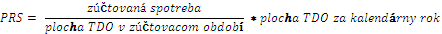 Za plochu TDO sa považuje súčet bezrozmerných hodnôt TDO; za kalendárny rok sa považuje 365 dňový rok, pričom prestupný 366 dňový rok sa primerane zohľadní.PDS na svojom webovom sídle zverejňuje tabuľku priradenia TDO jednotlivým distribučným sadzbám a tabuľku priemerných spotrieb pre každý typ distribučnej sadzby a druh TDO.Predpokladaný ročný odber je primárne určený zo spotreby v ostatnom zúčtovacom období. Ak posledné zúčtovacie obdobie je kratšie ako 30 dní, potom predpokladaná ročná spotreba je určená na základe zúčtovanej spotreby iného obdobia s dĺžkou minimálne 30 dní a ktoré aspoň jedným dňom zasahuje do obdobia 180 dní spätne. V prípade, že v histórii 180 dní spätne sa takéto obdobie nenájde, OM je určená predpokladaná ročná spotreba na základe tabuľky priemerných ročných spotrieb. Predpokladaná ročná spotreba má hodnotu 0 kWh (nula kWh) len v prípade, že v ostatných zúčtovacích obdobiach počas celých 180 dní spätne je nulová spotreba (napr.: pripojené OM bez spotreby elektriny).V prípade zmeny distribučnej sadzby, pri ktorej nedochádza k zmene priradenia TDO, platia pravidlá popísané v bode 4 tejto kapitoly.Ak zmenou distribučnej sadzby dôjde ku zmene priradenia TDO, predpokladaná ročná spotreba sa stanoví na základe zúčtovanej spotreby obdobia s dĺžkou minimálne 30 dní, počas ktorých  OM malo priradený rovnaký TDO, aký bol nastavený zmenou distribučnej sadzby (ak takéto obdobie existuje) a ktoré aspoň jedným dňom zasahuje do obdobia 180 dní spätne. V prípade, že v histórii 180 dní spätne sa takéto obdobie s rovnakým priradeným TDO nenájde, OM je určená plánovaná spotreba na základe tabuľky priemerných ročných spotrieb.Pre novovzniknuté OM je predpokladaná ročná spotreba určená na základe tabuľky priemerných ročných spotrieb; za novovzniknuté OM sa považuje OM s novou zmluvou o pripojení z titulu nového pripojenia do DS.Pri zmene dodávateľa elektriny na OM je predpokladaná ročná spotreba stanovená na základe pravidiel popísaných v bode 5 tejto kapitoly.Ak na OM dochádza len k zmene koncového odberateľa elektriny, t. j. prepis bez zmeny distribučnej sadzby a zmeny priradenia TDO, postupuje sa podľa pravidiel popísaných v ods. 5 tejto kapitoly.Ak sa zmenou koncového odberateľa elektriny na OM mení distribučná sadzba a zároveň aj typ priradeného TDO, pri stanovení predpokladanej ročnej spotreby sa postupuje podľa bodu 7 tejto kapitoly.PRAVIDLÁ PRE ODVOD DO NÁRODNÉHO 
JADROVÉHO FONDUPodľa ustanovenia § 31 ods. 2 písm. w) Zákona o energetike a ustanovenia § 10 ods. 1 písm. c) Zákona o NJF.PDS účtuje odvod na krytie dlhu spôsobom a vo výške ustanovenej príslušnými právnymi predpismi vo vyúčtovacej faktúre za distribúciu elektriny na základe nameraného alebo odhadnutého distribuovaného množstva elektriny priamo:užívateľovi DS pripojenému do DS so samostatnou zmluvou o prístupe do DS a distribúcii elektriny,dodávateľovi elektriny, s ktorým má PDS uzatvorenú RDZ,výrobcovi elektriny, ktorý dodáva ním vyrobenú elektrinu priamym vedením (bez použitia DS) koncovým odberateľom elektriny, a to na základe ním poskytnutých údajov v súlade s Nariadením vlády č. 21/2019 Z. z.,prípadne samostatnou faktúrou na základe poskytnutých údajov od prevádzkovateľa miestnej DS, výrobcu elektriny, ktorý dodáva ním vyrobenú elektrinu priamym vedením (bez použitia DS) koncovým odberateľom elektriny,prevádzkovateľovi miestnej distribučnej sústavy, ktorého miestna distribučná sústava je pripojená do DS, a to na základe ním poskytnutých údajov v súlade s Nariadením vlády č. 21/2019 Z. z.Množstvo elektriny odobraté výlučne pre účely vlastnej spotreby elektriny pri výrobe elektriny, ostatnej vlastnej spotreby elektriny výrobcu elektriny, ktorá nebola odobratá z DS, elektriny na krytie strát v DS a spotreby elektriny na účely prečerpávania v prečerpávacích vodných elektrárňach je oslobodený od odvodu na krytie dlhu, a to na základe žiadosti platiteľov odvodu na krytie dlhu.Pri zmene efektívnej sadzby odvodu na krytie dlhu počas vyúčtovacieho obdobia, PDS neuskutoční vyúčtovanie k dátumu zmeny efektívnej sadzby odvodu na krytie dlhu. PDS uskutoční vyúčtovanie k dátumu periodického odpočtu, pričom vyúčtovanie zohľadní efektívnu sadzbu odvodu na krytie dlhu platnú v čase vyúčtovania a efektívnu sadzbu odvodu na krytie dlhu platnú v predchádzajúcom období podľa počtu dní prislúchajúcich jednotlivým obdobiam a prípadne aj podľa charakteru spotreby.Prevádzkovateľ miestnej distribučnej sústavy a výrobca elektriny, ktorý dodáva ním vyrobenú elektrinu priamym vedením (bez použitia DS) koncovým odberateľom elektriny, odovzdá PDS údaje potrebné na vyúčtovanie Odvodu do Národného jadrového fondu vždy za príslušný kalendárny mesiac najneskôr do siedmeho kalendárneho dňa nasledujúceho kalendárneho mesiaca. PDS zverejňuje podrobnosti komunikácie na webovom sídle PDS.PODMIENKY POSKYTOVANIA ÚDAJOV PREVÁDZKOVATEĽOVI DISTRIBUČNEJ SÚSTAVY ÚČASTNÍKMI TRHU S ELEKTRINOUPDS môže vyžadovať od účastníkov trhu s elektrinou údaje potrebné na prípravu a riadenie prevádzky sústavy vo všetkých jej etapách, a to ročnej, mesačnej, týždennej a dennej, na plánovanie kapacity sústavy a na finančné vysporiadanie v rozsahu podľa TP PDS.Účastníci trhu s elektrinou sú povinní PDS poskytnúť vyžiadané údaje potrebné na prípravu a riadenie prevádzky sústavy, a to v rozsahu a v lehotách uvedených v žiadosti PDS a o poskytnutie údajov potrebných na prípravu a riadenie prevádzky sústavy a TP PDS.PODMIENKY PRE POSKYTOVANIE ÚDAJOV PRÍSLUŠNÝCH ÚČASTNÍKOV TRHU S ELEKTRINOU PREVÁDZKOVATEĽOVI DISTRIBUČNEJ SÚSTAVYPDS poskytuje organizátorovi krátkodobého trhu s elektrinou namerané a vyhodnotené údaje v požadovanom rozsahu a kvalite v súlade so Zákonom o energetike, pravidlami trhu a vyhláškou úradu č. 3/2013 Z. z. ktorou sa ustanovuje spôsob, rozsah a štruktúra poskytovania meraných údajov o spotrebe na odbernom mieste odberateľa elektriny a ich uchovávanie (ďalej len „Vyhláška č. 3/2013 Z. z.“) a ostatnými príslušnými právnymi predpismi.PDS poskytuje príslušným účastníkom trhu s elektrinou namerané a vyhodnotené údaje v požadovanom rozsahu a kvalite v súlade so Zákonom o energetike, Pravidlami trhu a Vyhláškou č. 3/2013 Z. z. a ostatnými príslušnými právnymi predpismi. PODMIENKY MERANIA A ODPOČTOV 
A ICH ODOVZDÁVANIA Podmienky meraniaTypy meraní odberu elektriny z OOM:meranie typu A (OOM s priebehovým meraním a s diaľkovým odpočtom údajov), meranie typu B (OOM s priebehovým meraním bez diaľkového odpočtu údajov), meranie typu C (OOM bez priebehového merania, pri ktorom sa používa iný spôsob odpočtu údajov bez priebehového merania).O spôsobe merania elektriny, druhu, type, počte, veľkosti a umiestnení určeného meradla – elektromeru, ovládacích a komunikačných zariadení a ďalších technických prostriedkov, ktoré umožňujú zber, spracovanie a prenos nameraných údajov rozhoduje PDS v závislosti na charaktere OOM, a to v súlade s príslušnými právnymi predpismi, TP PDS, a inými príslušnými technickými predpismi a technickými normami.Na napäťovej úrovni vvn a vn sa v OOM namontuje určené meradlo s meraním typu A podľa § 95 ods. 1 písm. h) Zákona o energetike. Meraný priebeh odberu elektriny sa zašle alebo sprístupní ostatným účastníkom trhu pôsobiacim v dotknutom OOM denne za predchádzajúci deň a merané údaje na fakturáciu mesačne do piateho pracovného dňa nasledujúceho kalendárneho mesiaca.Na napäťovej úrovni nn sa pri každej výmene určeného meradla alebo pri montáži nového určeného meradla v OOM bezodplatne namontuje určené meradlo s meraním typu A podľa § 95 ods. 1 písm. h) Zákona o energetike. Určené meradlo s meraním typu A sa v OOM namontuje alebo vymení aj ak o výmenu alebo montáž požiada PDS koncový odberateľ elektriny vo svojom mene alebo v zastúpení dodávateľom dodávajúcim elektrinu do daného OOM, na náklady žiadateľa. Náklady na montáž určeného meradla s meraním typu A podľa predchádzajúcej vety sa voči žiadateľovi, ktorý o montáž určeného meradla s meraním typu A požiada vo svojom mene alebo v zastúpení dodávateľom dodávajúcim elektrinu do daného OM, neuplatnia, ak sa dané určené meradlo namontuje v OM žiadateľa, v ktorom veľkosť odberu elektriny z DS v dvoch ucelených po sebe nasledujúcich 12-mesačných odpočtových cykloch, ktoré bezprostredne predchádzajú prebiehajúcemu odpočtovému cyklu, v ktorom sa žiadosť o montáž určeného meradla s meraním typu A podáva, presiahla hodnotu 4 000 kWh. Meraný priebeh odberu elektriny takýchto OOM sa sprístupní ostatným účastníkom trhu pôsobiacim v dotknutom OOM denne za predchádzajúci deň a merané údaje na fakturáciu poskytne PDS mesačne, do piateho pracovného dňa nasledujúceho kalendárneho mesiaca.Na OOM s pripojeným zariadením na výrobu elektriny bez rozdielu napäťových úrovní sa pri každej výmene určeného meradla alebo pri montáži nového určeného meradla namontuje určené meradlo s meraním typu A, okrem OOM odberateľov nepodnikajúcich v energetike s pripojeným zariadením na výrobu elektriny s celkovým inštalovaným výkonom rovným alebo menším ako 0,8 kW alebo s pripojeným zariadením na uskladňovanie elektriny prevádzkovaným spoločne so zdrojom podľa predošlej časti vety. Meraný priebeh dodávky elektriny takýchto OOM sa sprístupní ostatným účastníkom trhu pôsobiacim v dotknutom OOM denne za predchádzajúci deň a merané údaje na fakturáciu poskytne PDS mesačne, do piateho pracovného dňa nasledujúceho kalendárneho mesiaca.Každé určené meradlo na OOM pripojenom do napäťovej hladiny NN musí byť vybavené funkčným hlavným ističom pred elektromerom. Kryt hlavného ističa musí byť zaplombovaný. Kryt hlavného ističa sa plombuje pri každej montáži určeného meradla alebo výmene určeného meradla, pričom vykonané zaplombovanie koncový odberateľ elektriny potvrdzuje svojim podpisom. Kópiu potvrdenia odovzdá PDS koncovému odberateľovi elektriny. Zabezpečenie proti neoprávnenej manipulácii vykonáva PDS.PDS má právo požadovať zabezpečenie prístupu k určenému meradlu a k odbernému elektrickému zariadeniu alebo elektroenergetickému zariadeniu na účel vykonania kontroly, výmeny, odobratia určeného meradla alebo zistenia odobratého alebo dodaného množstva elektriny.PDS písomne alebo elektronicky informuje koncového odberateľa elektriny o termíne plánovanej výmeny určeného meradla aspoň 15 dní vopred; to neplatí, ak koncový odberateľ elektriny súhlasí s neskorším oznámením termínu plánovanej výmeny určeného meradla; pri neplánovanej výmene určeného meradla bezodkladne oznámi koncovému odberateľovi elektriny termín výmeny určeného meradla. PDS je povinný oznámiť pri výmene určeného meradla koncovému odberateľovi elektriny demontážny stav určeného meradla pred výmenou a montážny  stav nového určeného meradla po výmene. Ak sa koncový odberateľ elektriny nezúčastní výmeny určeného meradla, PDS písomne informuje koncového odberateľa elektriny o výmene, demontážnom stave určeného meradla pred výmenou a montážnom stave nového určeného meradla po výmene a uskladní demontované určené meradlo minimálne po dobu 30 dní za účelom umožnenia kontroly stavu určeného meradla zo strany koncového odberateľa elektriny. Pri každej výmene určeného meradla je PDS povinný poskytnúť koncovému odberateľovi elektriny písomne alebo elektronicky informáciu o jednotlivých funkciách inštalovaného meradla a o spôsoboch odčítania meraných hodnôt, ktoré mu umožnia kontrolovať spotrebu elektriny; informáciu môže PDS poskytnúť aj odkazom na svoje webové sídlo, ak je tam táto informácia zverejnená. Pri zmene typu merania obnoví PDS vyvedenie výstupov z merania slúžiacich potrebám koncového odberateľa elektriny, výrobcu elektriny alebo prevádzkovateľa zariadenia na uskladňovanie elektriny len v rozsahu, ktorý nový typ a nastavenie meracej súpravy umožňuje. Koncový odberateľ elektriny, výrobca elektriny alebo prevádzkovateľ zariadenia na uskladňovanie elektriny si vlastné vyhodnocovacie zariadenie upraví na vlastné náklady. V prípade požiadavky pripojenia ďalších meracích, kontrolných, signalizačných a regulačných zariadení napojených na hlavné meracie zariadenie PDS alebo k príslušnému meraciemu transformátoru informuje koncový odberateľ elektriny o tejto skutočnosti PDS. Predmetné zariadenia pripája PDS na náklady odberateľa elektriny, výrobcu elektriny alebo prevádzkovateľa zariadenia na uskladňovanie elektriny. Ak má koncový odberateľ elektriny pochybnosti o správnosti merania údajov určeným meradlom alebo zistí na určenom meradle chybu, požiada PDS o preskúšanie. PDS je povinný do 30 dní od doručenia písomnej žiadosti zabezpečiť preskúšanie určeného meradla. PDS je povinný počas preskúšavania určeného meradla zabezpečiť náhradné určené meradlo. Ak sa zistí chyba určeného meradla, ktorá presahuje chybu povolenú podľa osobitného predpisu (§ 16 ods. 6 a 7 zákona o metrológii a zmene a doplnení niektorých zákonov v znení neskorších predpisov), náklady spojené s preskúšaním a výmenou uhradí PDS. Ak neboli na určenom meradle zistené chyby, ktoré presahujú chybu povolenú podľa osobitného predpisu, uhradí náklady spojené s preskúšaním a výmenou ten, kto o preskúšanie a výmenu požiadal.Ak je pridelenie vybraných distribučných taríf (napr. sezónne odbery) viazané na priebehové meranie typu A alebo B a k požadovanému dátumu uplatnenia takýchto taríf nie je na OOM nainštalované určené meradlo s priebehovým meraním typu A alebo B, ku zmene tarify môže dôjsť až po inštalovaní príslušného určeného meradla. Úpravy na umiestnenie určeného meradla v súlade s TP PDS a predpisom PDS stanovujúcim pravidlá pre prevádzkovanie a montáž merania elektrickej energie zabezpečuje užívateľ DS na vlastné náklady.V prípade nového OOM a (s výnimkou prípadu nového OdM, ktoré je identické s existujúcim OdM) je užívateľ DS povinný zabezpečiť, aby PDS mohol umiestniť meracie zariadenie na verejne prístupnom mieste.Koncový odberateľ elektriny, prevádzkovateľ zariadenia na uskladňovanie elektriny a výrobca elektriny prípadné porušenie, poškodenie alebo stratu určeného meradla bezodkladne preukázateľne nahlási PDS.Užívateľ DS je zabezpečí, aby nedošlo poškodeniu alebo zničeniu meracieho zariadenia, jeho demontáži alebo inej manipulácii s meracím zariadením bez vedomia a súhlasu PDS a kontrolujú jeho riadny chod. Užívateľ DS poškodenie alebo zničenie meracieho zariadenia, jeho demontáž alebo inú manipuláciu s meracím zariadením bez vedomia a súhlasu PDS bezodkladne oznámi PDS.Fyzickým odpočtom určeného meradla neumožňujúceho diaľkový odpočet sa rozumie aj odpočet určeného meradla vykonaný koncovým odberateľom elektriny a oznámený PDS spôsobom určeným PDS. PDS môže overiť správnosť odpočtu vykonaného koncovým odberateľom elektriny, pričom pri pochybnostiach o správnosti alebo pri zistení nesprávnosti použije PDS údaje o odbere elektriny z ním vykonaného odpočtu. Podmienky odpočtov a ich odovzdávaniaOdpočet určených meradiel, ako aj poskytovanie nameraných hodnôt z určených meradiel zabezpečuje PDS. Pravidelný odpočet určených meradiel s meraním typu A  vykonáva PDS denne a dodávateľom do týchto OOM sprístupňuje vždy nasledovný deň informáciu o spotrebe jednotlivých OOM s meraním typu A v štvrťhodinovom rozlíšení, vrátane označenia, či ide o  skutočné alebo náhradné hodnoty. Pravidelný odpočet určených meradiel s meraním typu B vykonáva PDS do 5 dní po skončení kalendárneho mesiaca. PDS je povinný vykonať fyzický odpočet určeného meradla na odbernom mieste, ktoré:nie je vybavené určeným meradlom umožňujúcim diaľkový odpočet, aspoň raz ročne; pre odberateľa elektriny mimo domácnosti každoročne k 31. decembru, najneskôr však do 30 dní po skončení kalendárneho roka, lehota pre pravidelný odpočet určených meradiel s meraním typu B, nesmie byť dlhšia ako päť dní po skončení kalendárneho mesiaca,je vybavené určeným meradlom umožňujúcim diaľkový odpočet, raz mesačne.Pravidelný odpočet určených meradiel s meraním typu C vykonáva PDS v mesačnom alebo v ročnom intervale. PDS na základe určenia spotreby vykonaných v OM s meraním typu C k 31. decembru daného kalendárneho roka oznámi subjektom zúčtovania a organizátorovi krátkodobého trhu s elektrinou množstvo dodanej elektriny do OM s meraním typu C bilančnej skupiny daného subjektu zúčtovania za predchádzajúci kalendárny rok do 30 dní po uplynutí daného kalendárneho roka.Ak na určenom meradle alebo inteligentnom meracom systéme vznikne taká porucha, že nemožno určiť množstvo odobratej alebo dodanej elektriny, alebo z iného dôvodu nemožno určiť množstvo odobratej alebo dodanej elektriny, toto množstvo určí PDS nasledovne ak:je na OOM určené meradlo s pamäťovým záznamom skutočne nameraných dát, PDS určí množstvo odobratej alebo dodanej elektriny použitím skutočne nameraných dát z pamäte určeného meradla,nie je na OOM určené meradlo s pamäťovým záznamom skutočne nameraných dát, alebo ak určené meradlo dáta v pamäti nemá, PDS určí množstvo odobratej alebo dodanej elektriny podľa výšky odberu alebo dodávky elektriny v predchádzajúcom porovnateľnom období (napríklad v rovnakých mesiacoch predchádzajúceho kalendárneho roka z dôvodu porovnateľných poveternostných a teplotných podmienok), v ktorom boli odber alebo dodávka elektriny merané správne,nie je možné určiť odber alebo dodávku elektriny podľa písm. a) a ani písm. b) tohto bodu, toto množstvo určí PDS z priradeného TDO a plánovaného koeficientu odberu elektriny TDO na príslušnom OM,nie je možné určiť množstvo odobratej alebo dodanej elektriny podľa písm. a), písm. b) a ani písm. c), toto množstvo určí PDS z priradeného TDO a kontrolného odpočtu za dostatočne porovnateľné obdobie. V prípade nemožnosti  prístupu k určenému meradlu v čase odpočtu dodanej elektriny sa spotreba elektriny vyúčtuje podľa spotreby predchádzajúceho porovnateľného obdobia. V prípade, že koncový odberateľ elektriny, výrobca elektriny alebo prevádzkovateľ zariadenia na uskladňovanie elektriny požaduje nepravidelný odpočet alebo poskytnutie dát v inom intervale, PDS mu túto službu poskytne za odplatu. O nepravidelný odpočet na tom istom OM alebo OdM možno PDS požiadať maximálne 2-krát za kalendárny rok.  PODMIENKY PRE SEZÓNNE ODBERYZa sezónny odber elektriny sa považuje odber elektriny z DS v OM na napäťovej úrovni VN alebo NN s meraním typu A alebo meraním typu B trvajúci najmenej jeden mesiac a najviac sedem mesiacov v kalendárnom roku v OM, v ktorom množstvo elektriny odobratej z DS počas sezónneho odberu elektriny (v siedmych mesiacoch s najvyšším odberom elektriny) v sadzbe X2-S tvorí najmenej 90 % množstva elektriny odobratej z DS za príslušný kalendárny rok.Pre sezónny odber elektriny je možné zmeniť RK dvakrát za kalendárny rok s využitím dvanásťmesačnej RK.Minimálnou hodnotou rezervovanej kapacity OM so sezónnym odberom elektriny je 5 % hodnoty maximálnej rezervovanej kapacity.Po ukončení kalendárneho roka PDS vyhodnotí splnenie podmienok sezónneho odberu elektriny za uplynulý kalendárny rok. Ak užívateľ DS nesplnil v príslušnom OM podmienky pridelenia sezónneho odberu elektriny, neprihliada sa na tarifu sezónneho odberu elektriny a odber elektriny a nameraný maximálny výkon (minimálne však 20 % hodnoty maximálnej rezervovanej kapacity) PDS prepočíta podľa tarify za prácu a tarify za výkon pri mesačnej rezervovanej kapacite v sadzbe X2. Zistený rozdiel v platbe v dôsledku nesplnenia podmienok pridelenia sadzby sezónneho odberu uhradí PDS priamo užívateľ DS (ak má s PDS uzatvorenú zmluvu o prístupe do DS a distribúcii v OM alebo jeho dodávateľ elektriny, ktorým má s PDS uzatvorenú RDZ s dodávateľom elektriny, ktorému ho následne uhradí užívateľ DS na základe zmluvu o združenej dodávke elektriny, ktorú má s ním uzatvorenú.Ak dôjde k zmene podmienok pre sezónne odbery elektriny príslušným cenovým rozhodnutím úradu alebo iným príslušným správnym aktom úradu, uplatnia sa podmienky pre sezónne odbery elektriny v súlade s príslušným cenovým rozhodnutím úradu alebo iným príslušným správnym aktom úradu. PODMIENKY PRE NEMERANÉ ODBERYNemeraný odber elektriny je:minimálny ustálený odber elektriny zariadením v OM, ktorého celkový inštalovaný príkon nepresiahne 1000 W, v prípade ktorého nie je technicky možné, alebo je ekonomicky neefektívne odber elektriny merať určeným meradlom PDS a vykonávať PDS jeho odpočet, napr. domové čísla, dopravnú signalizáciu a svetelné značky, spoločné antény, telefónne automaty, telefónne koncentrátory, televízne vykrývače, zabezpečovacie zariadenia železníc, spoločné antény, televízne vykrývače, automaty na cestovné lístky, vysielače, prijímače mobilných operátorov, signalizačné osvetlenie výškových budov, stavieb, stožiarov, podobné odbery s veľmi nízky, minimálnym ustáleným odberom elektriny,odber elektriny s občasnou výnimočnou prevádzkou s nepatrným odberom elektriny, v prípade ktorého nie je technicky možné, alebo je ekonomicky neefektívne odber elektriny merať určeným meradlom PDS a vykonávať PDS jeho odpočet, napr.: hlásiče polície, poplachové sirény, podobné výstražné a signalizačné zariadenia, kde odber elektriny je nepatrný a prevádzka výnimočná/výnimočná.Ak dôjde ku zmene podmienok pre nemerané odbery elektriny príslušným cenovým rozhodnutím úradu alebo iným príslušným správnym aktom úradu, uplatnia sa podmienky pre nemerané odbery elektriny v súlade s príslušným cenovým rozhodnutím úradu alebo iným príslušným správnym aktom úradu.
 PODMIENKY PRE HROMADNÉ DIAĽKOVÉ RIADENIE Použitím HDO pre odberateľov elektriny pripojených napäťovej úrovne VVN, VN a NN PDS zlepšuje využitie výkonu v DS počas celého dňa, zabezpečuje opatrenia na nepreťaženie DS a vyrovnanie denného diagramu zaťaženia.HDO je určené pre odberateľov elektriny s inštalovanými elektrickými zariadeniami na akumulačné vykurovanie (AKU), priamovýhrevné vykurovanie (PVV) a na prípravu teplej úžitkovej vody (TÚV), prípadne pre Hybridné spotrebiče - kombinácia AKU a PVV. Prostredníctvom HDO sú vyššie spomenuté skupiny elektrických spotrebičov v časových úsekoch dňa riadene pripájané k Distribučnej sústave, pričom sú prepínané tarify (NT a VT) na určenom meradle.HDO je možné využiť aj na komerčné účely, napr. na ovládanie verejného osvetlenia a pre systémy varovania v okolí jadrových elektrární. Časové ovládanie dvojtarifových meraní s AKU, PVV a TÚV PDS vykonáva dvojtarifným elektromerom s externými ovládacími prvkami typu prepínacie hodiny, prijímačmi hromadného diaľkového ovládania (HDO prípadne RHDO). PDS takisto využíva elektromery so zabudovaným (internými) časovým ovládaním, ktoré je možné meniť diaľkovo podľa potreby PDS.Pre účely merania spotreby elektriny a blokovania pripojenia tepelných spotrebičov je OM vybavené v zmysle Technických podmienok PDS. Inštalovanie meradla, prijímača HDO (prepínacích hodín), zabezpečenie prístrojov, meracích a ovládacích obvodov proti neoprávnenej manipulácii je v kompetencii PDS a na jeho náklady po splnení technických podmienok pripojenia. V prípade poruchy relé na ovládanie blokovania spotrebičov, PDS nenesie zodpovednosť za nesprávne časové ovládanie spotrebičov odberateľa elektriny.Prepínanie taríf na elektromere a ovládanie pripájania jednotlivých skupín blokovaných spotrebičov je riadené prostredníctvom telegramov z vysielača signálu HDO. Prepínanie taríf na elektromere so zabudovaným časovým ovládaním pripájania jednotlivých skupín blokovaných spotrebičov je riadené interne v elektromery vlastným programom, ktorý je definovaný HDO kódom. Nastavenie telegramov a ich vygenerovanie ako aj diaľkové nastavenie HDO kódov na elektromeroch so zabudovaným časovým ovládaním je plne v kompetencii PDS.Poskytovanie časových intervalov (kód HDO) ovládania pre AKU, PVV a TÚV je zverejnené na webovom sídle PDSČasový úsek jednotlivých časových pásiem pre spínanie nízkej, resp. vysokej tarify nemusí byť rovnaký pre všetkých odberateľov elektriny a jednotlivé dni, PDS nie je povinný zmenu časového úseku oznámiť.Subjekt zúčtovania pôsobiaci na časti vymedzeného územia PDS môže požiadať o pridelenie telegramov HDO pre účely riadenia odberu elektriny na OM odberateľov elektriny spadajúcich do jeho bilančnej skupiny.V štandardných podmienkach pre odberateľov elektriny s AKU, TÚV a PVV má dodávateľ elektriny právo na využívanie HDO bez poplatku.Požiadavky dodávateľa elektriny na prepínanie tarify (NT a VT) elektromera prostredníctvom HDO, pre skupiny odberateľov elektriny (v rámci bilančnej skupiny) v časoch a podmienkach odlišných od štandardu PDS, budú riešené a poskytnuté na základe osobitnej zmluvy. V takejto osobitnej zmluve budú špecifikované podmienky, termíny poskytovania požadovanej služby a finančná úhrada, čo bude závislé od:množstva ovládaných prijímačov HDO,ich regionálneho rozloženia,počtu požadovaných taríf elektromera aperiodicity požiadaviek na zmeny časových intervalov prepínania taríf elektromera. PODMIENKY PRE SKÚŠOBNÚ PREVÁDZKUV odôvodnených prípadoch (napríklad z dôvodu inštalácie a nábehu nových technológií, nových výrobných procesov, rekonštrukcie odberných elektrických zariadení alebo elektroenergetických zariadení) je PDS oprávnený povoliť užívateľovi DS prístup do DS a distribúciu elektriny v režime skúšobnej prevádzky (ďalej len „Skúšobná prevádzka“).Užívateľ DS je povinný požiadať PDS o povolenie Skúšobnej prevádzky najneskôr do dvadsiateho kalendárneho dňa kalendárneho mesiaca predchádzajúceho kalendárnemu mesiacu, od ktorého užívateľ DS žiada PDS o Skúšobnú prevádzku. Spolu so žiadosťou je užívateľ DS povinný doručiť PDS dôkazy preukazujúce dôvodnosť žiadosti.Skúšobná prevádzka je možná v prípade pripojenia zariadenia v OM užívateľa DS do DS na napäťovej úrovni VVN, VN, a na napäťovej úrovni NN, ak je OM užívateľa DS vybavené určeným meradlom s meraním typu A alebo meraním typu B. Ak bola PDS schválená Skúšobná prevádzka na OM, na ktorom je PDS poskytovaná služba nadštandardnej distribúcie elektriny na základe uzatvorených zmlúv, cena za službu nadštandardnej distribúcie elektriny sa stanovuje za skutočne nameranú najvyššiu hodnotu výkon v danom kalendárnom mesiaci.Ak je žiadosť užívateľa DS dôvodná, PDS užívateľovi DS Skúšobnú prevádzku povolí, inak žiadosť užívateľa DS zamietne.PDS povolí Skúšobnú prevádzku najdlhšie na obdobie troch po sebe nasledujúcich kalendárnych mesiacov. V odôvodnených prípadoch môže PDS Skúšobnú prevádzku predĺžiť o jeden až tri kalendárne mesiace, a to aj opakovane.Počas Skúšobnej prevádzky je užívateľ DS povinný uhrádzať PDS zložku tarify za výkon (v prípade pripojenia  zariadenia v OM užívateľa DS do DS na napäťovej úrovni VVN, VN vo výške zložky tarify za výkon pre mesačnú rezervovanú kapacitu), pričom hodnota rezervovanej kapacity je skutočne nameraná najvyššia hodnota výkonu v danom mesiaci, minimálne však vo výške 20% hodnoty maximálnej rezervovanej kapacity a považuje sa za fakturačnú hodnotu rezervovanej kapacity.Pri Skúšobnej prevádzke sa nevyhodnocuje a nefakturuje tarifná prirážka za nedodržanie účinníka (cos φ) a jalová dodávka elektriny do DS na základe písomnej žiadosti užívateľa DS a po odsúhlasení PDS.Prekročenie rezervovanej kapacity sa pri Skúšobnej prevádzke nefakturuje.Hodnota a doba trvania rezervovanej kapacity platná pred povolením Skúšobnej prevádzky platí opätovne na príslušné obdobie nasledujúce po skončení Skúšobnej prevádzky, ak užívateľ DS nepožiada o ich zmenu. Mesačná rezervovaná kapacita platí ďalší mesiac, trojmesačná rezervovaná kapacita platí ďalšie tri mesiace, dvanásťmesačná rezervovaná kapacita platí ďalších dvanásť mesiacov.Ak dôjde k zmene podmienok pre skúšobnú prevádzku príslušným cenovým rozhodnutím Úradu alebo iným príslušným správnym aktom Úradu, uplatnia sa podmienky pre skúšobnú prevádzku v súlade s príslušným cenovým rozhodnutím Úradu alebo iným príslušným správnym aktom Úradu. PODMIENKY EVIDENCIE ZÁVISLÝCH ODBERATEĽOV ELEKTRINYZávislý odberateľ elektriny v domácnosti pri uzatváraní zmluvy o združenej dodávke elektriny oznámi a preukáže svojmu dodávateľovi elektriny, že jeho životné funkcie sú závislé od odberu elektriny alebo že je ťažko zdravotne postihnutý a elektrinu využívať na vykurovanie. Informáciu podľa prvej vety môže závislý odberateľ elektriny v domácnosti oznámiť aj priamo PDS na adresu uverejnenú na tieto účely na jeho webovom sídle. Ak závislý odberateľ elektriny poskytne informáciu súvisiacu s jeho postavením ako závislého odberateľa elektriny dodávateľovi elektriny alebo PDS, poskytnú si daní dvaja účastníci trhu s elektrinou túto informáciu do piatich dní medzi sebou. tak, že sú dodávateľ elektriny, ako aj prevádzkovateľ distribučnej sústavy o tejto skutočnosti informovaní.Splnenie podmienok uvedených v bode 1 tejto kapitoly sa preukazuje:preukazom osoby s ťažkým zdravotným postihnutím podľa § 16 zákona č. 447/2008 Z. z. o peňažných príspevkoch na kompenzáciu ťažkého zdravotného postihnutia a o zmene a doplnení niektorých zákonov v znení zákona č. 180/2011 Z. z. a zaradením závislého odberateľa elektriny do tarifnej skupiny na účely prístupu do DS a distribúcie elektriny, ktorá je určená pre OM s vlastným vykurovaním, alebo potvrdením od ošetrujúceho lekára, ktorý preukazuje, že jeho životné funkcie sú závislé od odberu elektriny. Závislý odberateľ elektriny v domácnosti na účely evidencie závislých odberateľov poskytuje svojmu dodávateľovi alebo priamo PDS údaje podľa § 31 ods. 3 písm. p) Zákona o energetike.Dodávateľ elektriny oznámi bezodkladne po uzatvorení zmluvy o združenej dodávke elektriny PDS údaje o závislom odberateľovi elektriny v domácnosti pre OOM, v ktorom bude odoberať elektrinu závislý odberateľ elektriny v domácnosti. PDS uverejní na svojom webovom sídle vzor oznámenia.Závislý odberateľ elektriny v domácnosti môže svojmu dodávateľovi elektriny alebo priamo PDS, do ktorej je jeho OOM pripojené, oznámiť a preukázať, že jeho životné funkcie sú závislé od odberu elektriny alebo že je ťažko zdravotne postihnutý a elektrinu využíva na vykurovanie, aj počas trvania už uzavretej zmluvy o dodávke elektriny alebo zmluvy o združenej dodávke elektriny spôsobom podľa odseku 2 tejto kapitoly. V takom prípade dodávateľ elektriny alebo PDS do piatich dní oznámi tieto skutočnosti PDS alebo dodávateľovi elektriny, do ktorej je OM závislého odberateľa elektriny v domácnosti pripojené. Ak závislý odberateľ elektriny v domácnosti prestal spĺňať podmienky uvedené v odseku 1, oznámi túto skutočnosť dodávateľovi elektriny alebo priamo PDS, najneskôr do desiatich pracovných dní odo dňa, keď tieto podmienky prestal spĺňať; táto informácia sa poskytne do piatich dní druhému účastníkovi trhu s elektrinou uvedenému v prvej vete.Závislý odberateľ elektriny v domácnosti každý rok do 31. marca preukáže, že pretrvávajú podmienky, na základe ktorých bol zaradený do evidencie závislých odberateľov. Ak závislých odberateľ elektriny v domácnosti v tejto lehote nepreukáže, že pretrvávajú podmienky, na základe ktorých bol zaradený do evidencie závislých odberateľov elektriny v domácnosti, PDS preukázateľne vyzve závislého odberateľa elektriny v domácnosti, aby preukázal, že u neho trvajú podmienky, na základe ktorých bol zaradený do evidencie závislých odberateľov. Ak závislý odberateľ elektriny v domácnosti nepredloží do 30 dní požadované podklady alebo z predložených dokladov nevyplýva, že závislý odberateľ elektriny v domácnosti naďalej spĺňa podmienky zaradenia do evidencie, PDS závislého odberateľa elektriny v domácnosti vyradí najskôr 31. deň po doručení výzvy, o čom do piatich dní informuje koncového odberateľa elektriny a jeho dodávateľa elektriny.PDS písomne oznámi závislému odberateľovi elektriny v domácnosti zoznam kontaktných osôb a telefónne čísla na účely vzájomnej komunikácie.Prijatie informácie o plánovanom prerušení distribúcie elektriny závislý odberateľ elektriny v domácnosti potvrdzuje PDS telefonicky, na telefónnom čísle na to určenom v informácii podľa odseku 7 tejto kapitoly do siedmich dní od prijatia informácie o plánovanom prerušení distribúcie elektriny. Za prijatie informácie sa považuje aj písomné potvrdenie prevzatia informácie o plánovanom prerušení distribúcie elektriny pri doručení poštou, kuriérom alebo pri osobnom doručení. Prijatie informácie PDS závislý odberateľ elektriny môže potvrdiť aj prostredníctvom svojho dodávateľa elektriny. Plánované prerušenie distribúcie elektriny vykoná PDS až po tom, čo závislý odberateľ elektriny potvrdil prijatie informácie o plánovanom prerušení distribúcie elektriny.V prípade poruchy na DS PDS, ktorá má za následok prerušenie distribúcie elektriny závislému odberateľovi elektriny, PDS o tom bez meškania telefonicky informuje závislého odberateľa elektriny vrátane poskytnutia informácie, kedy predpokladá, že bude porucha odstránená.Závislý odberateľ elektriny v domácnosti bezodkladne priamo alebo prostredníctvom svojho dodávateľa elektriny informuje príslušného PDS o zmene trvalého pobytu alebo korešpondenčnej adresy, ako aj o zmene telefónneho čísla, ak bolo určené na účely komunikácie medzi závislým odberateľom elektriny a PDS podľa tejto kapitoly. PRAVIDLÁ A PODMIENKY OBSTARÁVANIA NEFREKVENČNÝCH PODPORNÝCH SLUŽIEB ALEBO FLEXIBILITY NA VYMEDZENOM ÚZEMÍ Ak má PDS v úmysle nakupovať nefrekvenčné podporné služby alebo flexibilitu na zabezpečenie prevádzkovej spoľahlivosti distribučnej sústavy nemôže prevziať vzorový prevádzkový poriadok formou oznámenia o prevzatí vzorového prevádzkového poriadku ale musí požiadať úrad o schválenie PP, ktorý bude vypracovaný v súlade s § 59 Pravidiel trhu. PRAVIDLÁ A PODMIENKY NÁKUPU ELEKTRINY NA KRYTIE STRÁT V DISTRIBUČNEJ SÚSTAVE Ak má PDS v úmysle nakupovať elektrinu na krytie strát v DS nemôže prevziať vzorový prevádzkový poriadok formou oznámenia o prevzatí vzorového prevádzkového poriadku ale musí požiadať úrad o schválenie PP, ktorý bude vypracovaný v súlade s § 59 Pravidiel trhu. POSTUP PRI ODTRAŇOVANÍ A OKLIEŠŇOVAVANÍ STROMOV A INÝCH PORASTOV OHROZUJÚCICH BEZPEČNOSŤ A SPOĽAHLIVOSŤ PREVÁDZKY ENERGETICKÝCH ZARIADENÍ Ak stromy alebo iné porasty ohrozujú bezpečnosť alebo spoľahlivosť prevádzky DS, PDS vyzve vlastníka, nájomcu alebo správcu nehnuteľnosti, na ktorej sa stromy alebo iné porasty nachádzajú výzvou podľa Zákona o energetike na odstránenie alebo okliesnenie takýchto stromov alebo iných porastov (ďalej spoločne len „Údržba porastov“). PDS vo výzve určí vlastníkovi, nájomcovi alebo správcovi nehnuteľnosti lehotu na vykonanie Údržby porastov.Ak vlastník, nájomca alebo správca nehnuteľnosti v lehote určenej PDS vo výzve podľa ods. 1 tejto kapitoly Údržbu porastov nevykoná, vykoná Údržbu porastov na vlastné náklady PDS. Vlastník, nájomca alebo správca nehnuteľnosti je povinný vykonanie Údržby porastov PDS alebo ním poverenej osobe umožniť.Ak má vlastník, nájomca alebo správca nehnuteľnosti záujem vykonať Údržbu porastov sám, je to povinný oznámiť PDS bez zbytočného odkladu najneskôr do 15 dní (v prípade doručovania výzvy podľa ods. 1 verejnou vyhláškou najneskôr v lehote 30 dní) od doručenia výzvy PDS podľa ods. 1. vlastník, nájomca alebo správca nehnuteľnosti je povinný spolu s oznámením doručiť PDS návrh rozsahu a spôsobu vykonania Údržby porastov spolu s fotodokumentáciou existujúceho stavu stromov a iných porastov na nehnuteľnosti a návrh predpokladanej výšky nákladov na Údržbu porastov.PDS rozhodne o návrhu vlastníka, nájomcu alebo správcu nehnuteľnosti podľa bodu. 3 tejto kapitoly najneskôr v lehote 15 pracovných dní od doručenia návrhu vlastníka, nájomcu alebo správcu nehnuteľnosti.Ak PDS návrh podľa ods. 3 tejto kapitoly odmietne a k dohode o rozsahu vykonania Údržby porastov spôsobe jej vykonania a nákladoch na jej vykonanie nedôjde ani v lehote 10 pracovných dní od doručenia odmietnutia návrhu, PDS vykoná Údržby porastov na vlastné náklady.Ak PDS návrh vlastníka, nájomcu alebo správcu nehnuteľnosti prijme, je vlastník, nájomca alebo správca nehnuteľnosti povinný vykonať Údržby porastov v lehote 15 kalendárnych dní od doručenia prijatia návrhu PDS vlastníkovi, nájomcovi alebo správcovi nehnuteľnosti. Ak vlastník, nájomca alebo správca nehnuteľnosti Údržby porastov nevykoná v lehote podľa tohto odseku, PDS vykoná Údržby porastov na vlastné náklady.Vlastník, nájomca alebo správca  nehnuteľnosti je povinný bez zbytočného odkladu po vykonaní Údržby porastov oznámiť PDS, že Údržby porastov bola vykonaná. Po vykonaní Údržby porastov PDS vykoná kontrolu vykonania Údržby porastov. Výsledky kontroly vykonania Údržby porastov budú PDS a vlastníkom, nájomcom alebo správcom  nehnuteľnosti potvrdené v písomnom zápise o kontrole vykonanej Údržby porastov.Vlastník, nájomca alebo správca nehnuteľnosti je povinný bez zbytočného odkladu po podpise zápisu o kontrole vykonanej Údržby porastov PDS doručiť PDS vyúčtovanie nákladov na údržbu spolu s fotodokumentáciou vykonanej Údržby porastov.Na základe vyúčtovania nákladov na Údržbu porastov, zápisu o kontrole vykonanej Údržby porastov a fotodokumentácie vykonanej Údržby porastov PDS uhradí vlastníkovi, nájomcovi alebo správcovi nehnuteľnosti náklady na vykonanie Údržby porastov.PDS uhradí vlastníkovi, nájomcovi alebo správcovi nehnuteľnosti náklady na Údržby porastov, ktoré vlastník, nájomca alebo správca nehnuteľnosti pri vykonaní Údržby porastov účelne vynaložil, najviac však vo výške PDS písomne odsúhlasenej predpokladanej výšky nákladov na Údržby porastov. PODMIENKY REKLAMAČNÉHO PORIADKUReklamačný poriadok pre rámcovú distribučnú zmluvu Reklamácia vyúčtovania distribúcie elektriny pre RDZ Koncoví odberatelia elektriny, ktorí majú uzatvorenú zmluvu o združenej dodávke elektriny, nie sú oprávnenými subjektmi na podávanie reklamácií týkajúcich sa vyúčtovania distribúcie elektriny voči PDS. Subjektom oprávneným reklamovať fakturáciu distribúcie elektriny na základe RDZ je len dodávateľ elektriny, ktorý na základe tohto postupu reklamuje faktúru za distribúciu elektriny, ktorú mu PDS vystavil za distribúciu elektriny do OM, ktoré sú pokryté zmluvou o združenej dodávke elektriny uzatvorenej zo strany tohto dodávateľa elektriny. Ak vzniknú chyby pri fakturácii spôsobené nesprávnym odpočtom, použitím nesprávnej konštanty, uvedením nesprávnej ceny, chybou v počítaní a podobne, má dodávateľ elektriny alebo PDS nárok na vyrovnanie nesprávne fakturovaných čiastok. Dodávateľ elektriny uplatní reklamáciu u PDS na adrese uvedenej na faktúre písomnou formou. Reklamácia neoprávňuje dodávateľa elektriny k nezaplateniu faktúry. PDS reklamáciu prešetrí a výsledok oznámi písomne na adresu dodávateľa dodávateľovi elektriny v lehote do 30 kalendárnych dní odo dňa doručenia reklamácie. Vysporiadanie rozdielu v  platbách medzi dodávateľom elektriny a PDS je PDS povinný vykonať do 14 dní odo dňa písomného oznámenia o výsledku prešetrenia reklamácie podľa bodu 1.4 tejto kapitoly. V prípade, že výsledkom šetrenia je zníženie fakturovanej čiastky, vystaví PDS dodávateľovi elektriny faktúru - dobropis a ak dodávateľ elektriny uhradil pôvodnú faktúru, dobropisovanú čiastku mu bezodkladne vráti. V prípade, že pôvodnú faktúru dodávateľ elektriny neuhradil, započíta PDS dobropisovanú čiastku s pôvodnou faktúrou. V prípade, že výsledkom šetrenia reklamácie je zvýšenie fakturovanej čiastky, vystaví PDS dodávateľovi elektriny faktúru - ťarchopis, ktorý dodávateľ elektriny uhradí na účet PDS v lehote splatnosti, t. j. 14 dní od jeho vystavenia.OM je jednoznačne identifikované EIC kódom. Konkrétna faktúra je jednoznačne identifikovaná jej variabilným symbolom.Reklamácie iných skutočností ako fakturácie distribúcie elektriny Reklamácia iných skutočností ako fakturácie distribúcie elektriny týkajúcich sa činnosti PDS je vždy považovaná za reklamáciu toho užívateľa DS, kto reklamáciu vzniesol. Reklamácia koncového odberateľa voči PDS podľa prvej vety sa považuje za reklamáciu koncového odberateľa elektriny, aj keď bola PDS doručená prostredníctvom jeho dodávateľa elektriny.Koncový odberateľ elektriny a dodávateľ elektriny (ďalej len „reklamant“) sú oprávnení reklamovať iné skutočnosti ako fakturáciu distribúcie elektriny písomne. Reklamácia neoprávňuje dodávateľa elektriny k nezaplateniu faktúry.PDS reklamáciu prešetrí a výsledok oznámi písomne reklamantovi v lehote do 30 kalendárnych dní odo dňa doručenia reklamácie. Reklamačný poriadok pre samostatné zmluvy o prístupe do distribučnej sústavy a distribúcii elektriny Reklamácia vyúčtovania distribúcie elektrinyAk vzniknú chyby pri fakturácii spôsobené nesprávnym odpočtom, použitím nesprávnej konštanty, uvedením nesprávnej ceny, chybou v počítaní a podobne, má koncový odberateľ elektriny alebo PDS nárok na vyrovnanie nesprávne fakturovaných čiastok. Koncový odberateľ elektriny uplatní reklamáciu u PDS na adrese uvedenej na faktúre písomne do 12 mesiacov odo dňa splatnosti faktúry, najneskôr však do 6 mesiacov, odkedy sa o chybe pri fakturácii dozvedel. Reklamácie uplatnené po tomto termíne nebude PDS akceptovať. Reklamácia neoprávňuje koncového odberateľa elektriny k nezaplateniu faktúry. PDS reklamáciu prešetrí a výsledok oznámi písomne na adresu koncového odberateľa elektriny v lehote do 30 kalendárnych dní odo dňa doručenia reklamácie. Vysporiadanie rozdielu v  platbách medzi koncovým odberateľom elektriny a PDS je PDS povinný urobiť do 14 dní odo dňa písomného oznámenia o výsledku prešetrenia reklamácie podľa bodu 3 tejto kapitoly. V prípade, že výsledkom šetrenia je zníženie fakturovanej čiastky, vystaví  PDS koncovému odberateľovi elektriny faktúru - dobropis a ak koncový odberateľ elektriny uhradil pôvodnú faktúru, dobropisovanú čiastku mu bezodkladne vráti. V prípade, že pôvodnú faktúru koncový odberateľ elektriny neuhradil, započíta PDS dobropisovanú čiastku s pôvodnou faktúrou. V prípade, že výsledkom šetrenia reklamácie je zvýšenie fakturovanej čiastky, vystaví PDS koncovému odberateľovi elektriny faktúru - ťarchopis, ktorý koncový odberateľ elektriny uhradí na účet PDS v lehote splatnosti, t. j. 14 dní od jeho vystavenia.OM je jednoznačne identifikované EIC kódom. Konkrétna faktúra je jednoznačne identifikovaná jej variabilným symbolom.Reklamácie iných skutočností ako fakturácie distribúcie elektriny Koncový odberateľ elektriny je oprávnený reklamovať iné skutočnosti ako fakturáciu distribúcie elektriny písomne. Reklamácia neoprávňuje dodávateľa elektriny k nezaplateniu faktúry.PDS reklamáciu prešetrí a výsledok oznámi písomne koncovému odberateľovi elektriny v lehote do 30 kalendárnych dní odo dňa doručenia reklamácie. Reklamačný poriadok platný pre koncových odberateľov elektriny PDS postupuje pri riešení reklamácií osôb, ktoré využívajú elektrinu pre osobnú potrebu alebo pre potrebu príslušníkov svojej domácnosti, a ktoré majú s PDS priamy zmluvný vzťah, v súlade s § 18 zákona č. 250/2007 Z. z. o ochrane spotrebiteľa a o zmene zákona Slovenskej národnej rady č. 372/1990 Zb. o priestupkoch v znení neskorších predpisov.Bod 1 tejto kapitoly sa nevzťahuje na prípady, na ktoré sa vzťahuje špeciálna právna úprava, a to vyhláška o štandardoch kvality.Osoby vymedzené v bode 1 tejto kapitoly majú právo podávať reklamácie písomne, a to e-mailom alebo poštou na adrese na tieto účely určenej zo strany PDS a ktorá je zverejnená aj na webovom sídle PDS. Za deň uplatnenia reklamácie sa považuje :pri poštových zásielkach – dátum doručenia reklamácie PDS (podľa pečiatky došlej pošty),pri doručení elektronickou poštou – nasledujúci pracovný deň po dni uvedenom  
na e-mailovej správe.Obsahové náležitosti reklamácieObsahové náležitosti reklamácie sú najmä:označenie užívateľa DS, a to obchodné meno, názov alebo meno a priezvisko a kontaktná osoba, ktorá užívateľa DS zastupuje,identifikačné údaje reklamovanej faktúry, a to poradové číslo faktúry vrátane variabilného symbolu podľa predmetu reklamácie,popis reklamovanej skutočnosti,podklady a dokumentácie potrebné na prešetrenie reklamácie,podpis užívateľa DS alebo jeho oprávneného zástupcu,dátum reklamácie,číslo EIC a číslo miesta spotreby,adresa pre doručenie oznámenia výsledku reklamácie.Reklamačný záznam je uvedený na webovom sídle PDS.Alternatívne riešenie sporov Koncový odberateľ elektriny, ktorý je spotrebiteľom podľa zákona č. 391/2015 Z. z. o alternatívnom riešení spotrebiteľských sporov a o zmene a doplnení niektorých zákonov v znení neskorších predpisov (ďalej len „zákon o ARS“), má právo obrátiť sa na PDS so žiadosťou o nápravu, ak nie je spokojný so spôsobom, ktorým PDS vybavil jeho reklamáciu alebo ak sa domnieva, že PDS porušil jeho práva. Ak PDS na žiadosť podľa predchádzajúcej vety odpovedal zamietavo alebo na ňu neodpovedal do 30 dní odo dňa jej odoslania, koncový odberateľ elektriny, ktorý je spotrebiteľom podľa zákona o ARS, má právo podať subjektu alternatívneho riešenia sporov (napr. úradu) návrh na začatie alternatívneho riešenia sporu s PDS podľa zákona o ARS. Koncový odberateľ elektriny, ktorý nie je spotrebiteľom podľa osobitného predpisu, je oprávnený predložiť úradu na alternatívne riešenie spor s PDS podľa § 37 Zákona o regulácii, ak sa ohľadom predmetu sporu uskutočnilo reklamačné konanie a koncový odberateľ elektriny nesúhlasí s výsledkom reklamácie alebo so spôsobom jej vybavenia. Podaním návrhu na alternatívne riešenie sporu podľa bodov 1 a 2 tejto kapitoly nie je dotknutá možnosť obrátiť sa na súd.TDOPopisCharakter produktuTarifný produkt TDO1PodnikateliaJednotarifné produktyC1 C2 C3 TDO2PodnikateliaDvojtarifné produkty – akumulačný ohrev a kúrenie, hybridné vykurovanieC4 C5 C6 C11TDO3PodnikateliaDvojtarifné produkty – priamovýhrevné vykurovanieC7C8TDO4Domácnostijednotarifné produkty bez el. vykurovania a ohrevu TUVD1D2TDO5DomácnostiDvojtarifné produkty, vrátane s akumulačným vykurovaním a ohrevom TUVD3D4D7D8TDO6DomácnostiDvojtarifné produkty s priamovýhrevným vykurovanímD5D6TDO8PodnikateliaVerejné osvetlenieC10